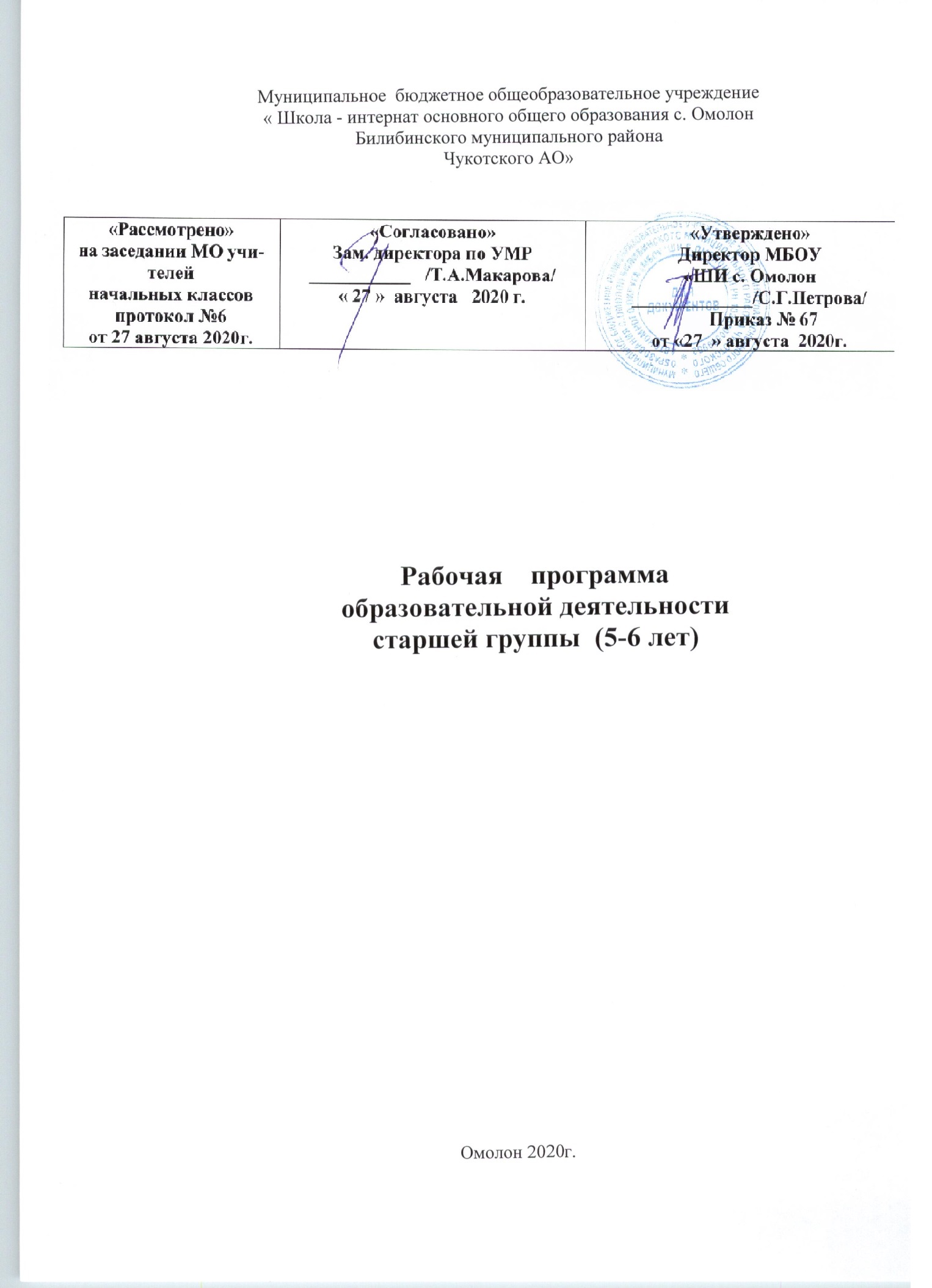 Содержание              I. Целевой раздел…………………………………………………………………………..............3  1.1.Пояснительная записка………………………………………………………………………..4  1.2. Цели и задачи программы……………………………………………………………...........4  1.3. Принципы и подходы к формированию рабочей программы ……………………………4    1.4. Возрастные и индивидуальные особенности детей от 5 до 6лет……………………………...5           1.5. Планируемые результаты как ориентиры освоения детьми от 5 до 6 лет                  рабочей программы  общеразвивающей направленности старшей  группы……………5           1.6. Целевые ориентиры образования в  раннем возрасте………………………………..7  1.7.Целевые ориентиры образования на этапе завершения дошкольного          образования:…………………………………………………………………………....................8       II.Содержательный раздел ...……………………………………………………………………9     2.1.Образовательная деятельность в соответствии с направлениями развития ребенка         старшей   группы…………………………………………………………………………… ………9     2.1.1 Образовательная область «Социально - коммуникативное развитие»…………………….10     2.1.2. Образовательная область «Познавательное развитие»…………………………..................13      2.1.3. Образовательная область «Речевое развитие» ……………………………………………. .20     2.1.4. Образовательная область «Художественно – эстетическое развитие»…………………....22     2.1.5. Образовательная область «Физическое развитие»………………………………………….27     2.2. Содержание вариативных форм, способов, методов и средств реализации Программы,      с  учетом возрастных и индивидуальных особенностей воспитанников     образовательных потребностей и интересов …………………………………………………29     2.3. Календарно-тематическое планирование старшей  группы………………………………....32       2.4  Перспективное планирование образовательной детской деятельности старшей  группы в соответствии с принципом комплексно -  тематического планирования…………………………………………………………………………………….32       2.5.Особенности взаимодействия педагогического коллектива с семьями воспитанников…………………………………………………………………………………...32       2.6. Часть, формируемая участниками образовательных отношений…………………...33       III. Организационный раздел …………………………………………………………………33       3.1.  Особенности организации образовательного процесса, режим дня и          учебный план старшей  группы …………………………………………………………. ………34       3.2  Организация развивающей предметно-пространственной среды старшей               группы ……………………………………………………………………………………....35       3.3. Методическое обеспечение рабочей программы общеразвивающей               направленности старшей  группы………………………………………………………....41                       Приложение № 1………………………………………………………………………………...43                       Приложение № 2………………………………………………………………………………...45                       Приложение № 3………………………………………………………………………………...68                       Приложение № 4………………………………………………………………………………...70                       Приложение № 5………………………………………………………………………………...72                       Приложение № 6………………………………………………………………………………...73I. Целевой раздел 1.1.Пояснительная записка     Рабочая  программа по развитию детей старшей группы (Далее - Программа) разработана в соответствии с основной общеобразовательной программой дошкольного образования МБОУ «Школа-интернат с.Омолон Билибинского муниципального района Чукотского автономного округа» , утверждена решением педагогического совета от  08» ноября 2017 г. (протокол № 3) (с изменениями от 01.09.2018г.).разработана с учетом примерной общеобразовательной программой дошкольного образования «От рождения до школы» под редакцией Н.Е.Вераксы, Т. С. Комаровой, М. А. Васильевой, разработанной в соответствии с ФГОС ДО, и ряда парциальных программ.Программа построена на позициях гуманно-личностного отношения к ребенку и направлена на его всестороннее развитие, формирование духовных и общечеловеческих ценностей, а также способностей и компетенций. В ней комплексно представлены все основные содержательные линии воспитания и образования ребенка от 5 до 6 лет.Нормативно-правовой базой для разработки Программы является:- Федеральный закон от 29 декабря 2012 г. № 273-ФЗ «Об образовании в Российской Федерации»-  Примерная основная общеобразовательная программа дошкольного образования «От рождения до школы» под редакцией Н.Е. Веракса, Т.С. Комаровой, М.А. Васильевой, разработанная в соответствии с ФГОС.- ФГОС дошкольного образования (приказ № 1155 Минобрнауки РФ от 17.10.13г)-  Санитарно-эпидемиологические требования к устройству, содержанию и организации режима работы дошкольных образовательных организаций» (Утверждены постановлением Главного государственного санитарного врача Российской от 15 мая 2013 года №26 «Об утверждении САНПИН» 2.4.3049-13)- «Порядком организации и осуществления образовательной деятельности по основным общеобразовательным программам - образовательным программам дошкольного образования» (Приказ Минобразования и науки РФ от 30.08. 2013 г. № 1014;- Положение о рабочих  программах педагогов  и узких специалистов МБОУ «ШИ с.Омолон»  1.2.Цели и задачи деятельности по реализации основной общеобразовательной программы  Цели программы – создание благоприятных условий для полноценного проживания ребенком дошкольного детства, формирование основ базовой культуры личности, всестороннее развитие психических и физических качеств в соответствии с возрастными и индивидуальными особенностями, подготовка к жизни в современном обществе, к обучению в школе, обеспечение безопасности жизнедеятельности дошкольника, коррекции речевого развития ребенка.Задачи:1. Забота о здоровье, эмоциональном благополучии и своевременном развитии каждого ребенка.2. Создание в группах атмосферы гуманного и доброжелательного отношения ко всем воспитанникам, что позволяет растить их общительными, добрыми, любознательными, инициативными, стремящимися к самостоятельности и творчеству.3. Максимальное использование разнообразных видов детской деятельности, их интеграция в целях повышения эффективности воспитательно-образовательного процесса.4. Творческая организация (креативность) воспитательно-образовательного процесса.5. Вариативность использования образовательного материала, позволяющего развивать творчество в соответствии с интересами и наклонностями каждого ребенка.6. Уважительное отношение к результатам детского творчества.7. Единство подходов к воспитанию детей в условиях дошкольного образовательного учреждения и семьи.8. Соблюдение в работе детского сада и начальной школы преемственности, исключающей умственные и физические перегрузки в содержании образования детей дошкольного возраста, обеспечивая отсутствие давления предметного обучения. 1.3. Принципы и подходы к формированию рабочей программы          -  соответствие  принципу  развивающего  образования,  целью  которого  является  развитие ребенка; - сочетание принципов научной обоснованности и практической применимости; - соответствие критериям полноты, необходимости и достаточности; - обеспечение единства воспитательных, развивающих и обучающих целей и задач процесса  образования детей дошкольного возраста; - построение образовательного процесса на адекватных возрасту формах работы с детьми; решение  программных образовательных  задач  в  совместной  деятельности взрослого  и  детей,   и  самостоятельной   деятельности детей не  только в рамках непосредственно-образовательной  деятельности,  но  и  при  проведении  режимных моментов  в соответствии  со  спецификой дошкольного образования;- учет  принципа  интеграции  образовательных  областей  в  соответствии  с возрастными  возможностями      и особенностями   воспитанников,    спецификой и возможностями  образовательных областей;- соответствие комплексно-тематическому принципу построения образовательного процесса;- учет региональных особенностей и традиций – принцип регионализма;  -  принцип   приоритетности    эмоционально-чувственного     развития,  как  основы духовно- нравственного воспитания.1.4. Возрастные и индивидуальные особенности детей от 5  до 6 летВозрастные и индивидуальные особенности детей от 5 до 6 лет подробно раскрыты в основной общеобразовательной программе дошкольного образования МБОУ «ШИ с.Омолон» (стр.13).1.5. Планируемые результаты как ориентиры освоения детьми от 5 до 6 лет рабочей программы общеразвивающей направленности старшей группы. У ребенка от 5 до 6 лет сформированы умения и навыки, необходимые для осуществления различных видов детской деятельности:Социально - коммуникативная деятельность:Игровая деятельность:- Договаривается с партнерами, во что играть, кто кем будет в игре; подчиняется правилам игры.- Умеет разворачивать содержание игры в зависимости от количества играющих детей.-  В дидактических играх оценивает свои возможности и без обиды воспринимает проигрыш.- Объясняет правила игры сверстникам.- После просмотра спектакля может оценить игру актера (актеров), используемые средства художественной выразительности и элементы художественного оформления постановки.- Имеет в творческом опыте несколько ролей, сыгранных в спектаклях в детском саду и домашнем театре. - Умеет оформлять свой спектакль, используя разнообразные материалы (атрибуты, подручный материал, поделки).- Самостоятельно одевается и раздевается, сушит мокрые вещи, ухаживает за обувью. - Выполняет обязанности дежурного по столовой, правильно сервирует стол.- Поддерживает порядок в группе и на участке детского сада. - Выполняет поручения по уходу за животными и растениями в уголке природы.- Соблюдает элементарные правила организованного поведения в детском саду, поведения на улице и в транспорте, дорожного движения.- Различает и называет специальные виды транспорта («Скорая помощь», «Пожарная», «Милиция»), объясняет их назначение.- Понимает значения сигналов светофора.Узнает и называет дорожные знаки «Пешеходный переход», «Дети». «Остановка общественного транспорта», «Подземный пешеходный переход», «Пункт медицинской помощи».- Различает проезжую часть, тротуар, подземный пешеходный переход, пешеходный переход «Зебра».- Знает и соблюдает элементарные правила поведения в природе (способы безопасного взаимодействия с растениями и животными, бережного отношения к окружающей природе). Познавательно-исследовательская деятельность:  - Считает (отсчитывает) в пределах 10.- Правильно пользуется количественными и порядковыми числительными (в пределах 10), отвечает на вопросы: «Сколько?», «Который по счету?»- Уравнивает неравные группы предметов двумя способами (удаление и добавление единицы).- Сравнивает предметы на глаз (по длине, ширине, высоте, толщине); проверяет точность определений путём наложения или приложения.- Размещает предметы различной величины (до 7-10) в порядке возрастания, убывания их длины, ширины, высоты, толщины.- Выражает словами местонахождение предмета по отношению к себе, другим предметам.Знает некоторые характерные особенности знакомых геометрических фигур (количество углов, сторон; равенство, неравенство сторон).- Называет утро, день, вечер, ночь; имеет представление о смене частей суток.- Называет текущий день недели.- Различает и называет виды транспорта, предметы, облегчающие труд человека в быту- Классифицирует предметы, определяет материалы, из которых они сделаны.- Знает название родного города (поселка), страны, ее столицу.- Называет времена года, отмечает их особенности.- Знает о взаимодействии человека с природой в разное время года.- Знает о значении солнца, воздуха и воды для человека, животных, растений.- Бережно относится к природе.Речевая  деятельность:  - Может участвовать в беседе.- Умеет аргументировано и доброжелательно оценивать ответ, высказывание сверстника.- Составляет по образцу рассказы по сюжетной картине, по набору картинок; последовательно, без существенных пропусков пересказывает небольшие литературные произведения.- Определяет место звука в слове.- Умеет подбирать к существительному несколько прилагательных; заменять слово другим словом со сходным значением.- Знает 2—3 программных стихотворения (при необходимости следует напомнить ребенку первые строчки), 2—3 считалки, 2-3 загадки. - Называет жанр произведения.- Драматизирует небольшие сказки, читает по ролям стихотворения. - Называет любимого детского писателя, любимые сказки и рассказы.Художественно – эстетическая   деятельность:  - Различает произведения изобразительного искусства (живопись, книжная графика, народное декоративное искусство, скульптура).- Выделяет выразительные средства в разных видах искусства (форма, цвет, колорит, композиция).- Знает особенности изобразительных материалов.Рисование. - Создает изображения предметов (с натуры, по представлению); сюжетные изображения.- Использует разнообразные композиционные решения, изобразительные материалы. - Использует различные цвета и оттенки для создания выразительных образов. Выполняет узоры по мотивам народного декоративно-прикладного искусства,      лет. Лепка. - Лепят предметы разной формы, используя усвоенные приемы и способы. - Создает небольшие сюжетные композиции, передавая пропорции, позы и движения фигур.-Создает изображения по мотивам народных игрушек.Аппликация. - Изображает предметы и создает несложные сюжетные композиции, используя разнообразные приемы вырезания, обрывания бумаги.- Умеет анализировать образец постройки.- Может планировать этапы создания собственной постройки, находить конструктивные решения.- Создает постройки по рисунку. Умеет работать коллективно.Музыка - Различает жанры музыкальных произведений (марш, танец, песня); звучание музыкальных инструментов (фортепиано, скрипка).- Различает высокие и низкие звуки (в пределах квинты).- Может петь без напряжения, плавно, легким звуком; отчетливо произносить слова, своевременно начинать и заканчивать песню; петь в сопровождении музыкального инструмента.- Может ритмично двигаться в соответствии с характером и динамикой музыки.- Умеет выполнять танцевальные движения (поочередное выбрасывание ног вперед в прыжке, полуприседание с выставлением ноги на пятку, шаг на всей ступне на месте, с продвижением вперед и в кружении)- Самостоятельно инсценирует содержание песен, хороводов; действует, не подражая другим детям.- Умеет играть мелодии на металлофоне по одному и в небольшой группе детей.       1. 6. Целевые ориентиры образования в  раннем возрасте   ребенок интересуется окружающими предметами и активно действует с ними; эмоционально вовлечен в действия с игрушками и другими предметами, стремится проявлять настойчивость в достижении результата своих действий;использует специфические, культурно фиксированные предметные действия, знает назначение бытовых предметов (ложки, расчески, карандаша и пр.) и умеет пользоваться ими. Владеет простейшими навыками самообслуживания; стремится проявлять самостоятельность в бытовом и игровом поведении;владеет активной речью, включенной в общение; может обращаться с вопросами и просьбами, понимает речь взрослых; знает названия окружающих предметов и игрушек;стремится к общению со взрослыми и активно подражает им в движениях и действиях; появляются игры, в которых ребенок воспроизводит действия взрослого;проявляет интерес к сверстникам; наблюдает за их действиями и подражает им;проявляет интерес к стихам, песням и сказкам, рассматриванию картинки, стремится двигаться под музыку; эмоционально откликается на различные произведения культуры и искусства;у ребенка развита крупная моторика, он стремится осваивать различные виды движения (бег, лазанье, перешагивание и пр.).1. 7.  Целевые ориентиры на этапе завершения дошкольного образованияРебенок овладевает основными культурными средствами, способами деятельности, проявляет инициативу и самостоятельность в разных видах деятельности — игре, общении, познавательно-исследовательской деятельности, конструировании и др.; способен выбирать себе род занятий, участников по совместной деятельности.Ребенок обладает установкой положительного отношения к миру, к разным видам труда, другим людям и самому себе, обладает чувством собственного достоинства; активно взаимодействует со сверстниками и взрослыми, участвует в совместных играх.Способен договариваться, учитывать интересы и чувства других, сопереживать неудачам и радоваться успехам других, адекватно проявляет свои чувства, в том числе чувство веры в себя, старается разрешать конфликты. Умеет выражать и отстаивать свою позицию по разным вопросам.Способен сотрудничать и выполнять как лидерские, так и исполнительские функции в совместной деятельности.Понимает, что все люди равны вне зависимости от их социального происхождения, этнической принадлежности, религиозных и других верований, их физических и психических особенностей.Проявляет эмпатию по отношению к другим людям, готовность прийти на помощь тем, кто в этом нуждается.Проявляет умение слышать других и стремление быть понятым другими.Ребенок обладает развитым воображением, которое реализуется в разных видах деятельности, и прежде всего в игре; владеет разными формами и видами игры, различает условную и реальную ситуации; умеет подчиняться разным правилам и социальным нормам. Умеет распознавать различные ситуации и адекватно их оценивать.Ребенок достаточно хорошо владеет устной речью, может выражать свои мысли и желания, использовать речь для выражения своих мыслей, чувств и желаний, построения речевого высказывания в ситуации общения, выделять звуки в словах, у ребенка складываются предпосылки грамотности.У ребенка развита крупная и мелкая моторика; он подвижен, вынослив, владеет основными движениями, может контролировать свои движения и управлять ими.Ребенок способен к волевым усилиям, может следовать социальным нормам поведения и правилам в разных видах деятельности, во взаимоотношениях со взрослыми и сверстниками, может соблюдать правила безопасного поведения и навыки личной гигиены.Проявляет ответственность за начатое дело.Ребенок проявляет любознательность, задает вопросы взрослым и сверстникам, интересуется причинно-следственными связями, пытается самостоятельно придумывать объяснения явлениям природы и поступкам людей; склонен наблюдать, экспериментировать. Обладает начальными знаниями о себе, о природном и социальном мире, в котором он живет; знаком с произведениями детской литературы, обладает элементарными представлениями из области живой природы, естествознания, математики, истории и т.п.; способен к принятию собственных решений, опираясь на свои знания и умения в различных видах деятельности.Открыт новому, то есть проявляет желание узнавать новое, самостоятельно добывать новые знания; положительно относится к обучению в школе.Проявляет уважение к жизни (в различных ее формах) и заботу об окружающей среде.Эмоционально отзывается на красоту окружающего мира, произведения народного и профессионального искусства (музыку, танцы, театральную деятельность, изобразительную деятельность и т.д.).Проявляет патриотические чувства, ощущает гордость за свою страну, ее достижения, имеет представление о ее географическом разнообразии, многонациональное™, важнейших исторических событиях.Имеет первичные представления о себе, семье, традиционных семейных ценностях, включая традиционные тендерные ориентации, проявляет уважение к своему и противоположному полу.Соблюдает элементарные общепринятые нормы, имеет первичные ценностные представления о том, «что такое хорошо и что такое плохо», стремится поступать хорошо; проявляет уважение к старшим и заботу о младших.Имеет начальные представления о здоровом образе жизни. Воспринимает здоровый образ жизни как ценность.II.Содержательный раздел2.1.Образовательная деятельность в соответствии с образовательными областями с учетом используемых в ДОУ программ  обеспечивающих реализацию рабочей программы общеразвивающей направленности старшей группы.   Содержание рабочей программы обеспечивает развитие личности, мотивации и способностей детей в различных видах деятельности и охватывает следующие структурные единицы, представляющие определенные направления развития и образования детей (далее образовательные области):Социально - коммуникативное развитиеПознавательное развитиеРечевое развитиеХудожественно - эстетическое развитиеФизическое развитиеОписание образовательной деятельностиОбразовательные области выступают  в качестве обучающих модулей. Внутри каждого обучающего модуля (образовательной области) выделяются тематические модули: •	Социально-коммуникативное развитие: «Дошкольник входит в мир социальныхотношений», «Развиваем ценностное отношение к труду», «Формирование основ безопасного поведения в быту, социуме, природе»•	Познавательное развитие: «Познание»;•	Речевое развитие: «Речевое общение»;•	Художественно-эстетическое развитие: «Изобразительное искусство»«Музыка», «Художественная литература»;•	Физическое развитие: «Двигательная деятельность», «Становление у детей ценностей здорового образа жизни, овладение его элементарными нормами и правилами».Содержание работы ориентировано на разностороннее развитие дошкольников с учетом их возрастных и индивидуальных особенностей. Задачи психолого-педагогической работы по формированию физических, интеллектуальных и личностных качеств детей решаются интегрировано в ходе освоения всех образовательных областей наряду с задачами, отражающими специфику каждой образовательной области, с обязательным психологическим сопровождением.При этом решение программных образовательных задач предусматривается не только в рамках непосредственно образовательной деятельности, но и в ходе режимных моментов — как в совместной деятельности взрослого и детей, так и в самостоятельной деятельности дошкольников.2.1.1.Образовательная область «Социально - коммуникативное развитие»Направлено на усвоение норм и ценностей, принятых в обществе, включая моральные и нравственные ценности; развитие общения и взаимодействия ребёнка со взрослыми и сверстниками; становление самостоятельности, целенаправленности и саморегуляции собственных действий; развитие социального и эмоционального интеллекта, эмоциональной отзывчивости, сопереживания, формирование готовности к совместной деятельности со сверстниками, формирование уважительного отношения и чувства принадлежности к своей семье и сообществу детей и взрослых в Организации; формирование позитивных установок к различным видам труда и творчества; формирование основ безопасного поведения в быту, в социуме, в природе.Основные цели и задачи:1. Социализация, развитие общения, нравственное воспитание.2. Формирование гендерной и семейной принадлежности.3. Самообслуживание, самостоятельность, трудовое воспитание.4. Формирование основ безопасности.            «Социально-коммуникативное развитие направлено на усвоение норм и ценностей, принятых в обществе, включая моральные и нравственные ценности; развитие общения и взаимодействия ребенка со взрослыми и сверстниками; становление самостоятельности, целенаправленности и саморегуляции собственных действий; развитие социального и эмоционального интеллекта, эмоциональной отзывчивости, сопереживания, формирование готовности к совместной деятельности со сверстниками, формирование уважительного отношения и чувства принадлежности  к  своей  семье и  к  сообществу  детей и  взрослых  в организации; формирование позитивных установок к различным видам труда и творчества; формирование основ безопасного поведения в быту, социуме, природе». Основные цели и задачи: Социализация, развитие общения, нравственное воспитание: 1.  Воспитывать дружеские взаимоотношения между детьми, развивать умение  2.  самостоятельно объединяться для совместной игры и труда, заниматься самостоятельно выбранным делом, договариваться, помогать друг другу.3.  Воспитывать  организованность, дисциплинированность, коллективизм, уважение к старшим. 4.  Воспитывать заботливое отношение к малышам, пожилым людям; учить помогать им. 5.  Формировать такие качества, как сочувствие, отзывчивость, справедливость, скромность. 6.  Развивать волевые  качества: умение ограничивать свои желания, выполнять установленные нормы поведения, в своих поступках следовать положительному примеру. 7.  Воспитывать уважительное отношение к окружающим. Формировать умение слушать собеседника, не перебивать без надобности. Формировать умение спокойно отстаивать свое мнение. 8.  Обогащать словарь формулами словесной вежливости (приветствие, прощание, просьбы, извинения). 9.  Расширять представления детей об их обязанностях, прежде всего в связи с подготовкой к школе. Формировать интерес к учебной деятельности и желание учиться в школе.Ребенок в семье и сообществе: Образ Я:  1.  Развивать представление о временной перспективе личности, об изменении позиции человека с возрастом (ребенок посещает детский сад, школьник учится, взрослый работает, пожилой человек передает свой опыт другим поколениям).  2.  Углублять представления ребенка о себе в прошлом, настоящем и будущем. 3.  Закреплять традиционные гендерные представления, продолжать развивать в мальчиках и девочках качества, свойственные их полу. Семья:  4.  Расширять представления детей об истории семьи в контексте истории родной страны (роль каждого поколения в разные периоды истории страны). Рассказывать детям о воинских наградах дедушек, бабушек, родителей. 5.  Закреплять знание домашнего адреса  и телефона, имен и отчеств родителей, их профессий. Детский сад: 6.  Продолжать расширять представления о ближайшей окружающей среде (оформление помещений, участка детского сада).  7.  Учить детей выделять радующие глаз компоненты окружающей среды (окраска стен, мебель, оформление участка и т. п.). 8.  Привлекать детей к созданию развивающей среды дошкольного учреждения (мини-музеев, выставок, библиотеки, конструкторских мастерских и др.); формировать умение эстетически оценивать окружающую среду, высказывать оценочные суждения, обосновывать свое мнение. 9.  Формировать у детей представления о себе как об активном члене коллектива: через участие в проектной деятельности, охватывающей детей младших возрастных групп и родителей; посильном участии в жизни дошкольного учреждения (адаптация младших дошкольников подготовка к праздникам, выступлениям, соревнованиям в детском саду и за его пределами и др.). Самообслуживание, самостоятельность, трудовое воспитание:  Культурно-гигиенические навыки:1.  Воспитывать привычку быстро и правильно умываться, насухо вытираться, пользуясь индивидуальным полотенцем, правильно чистить зубы, полоскать рот после еды, пользоваться носовым платком и расческой. 2.  Закреплять умения детей аккуратно пользоваться столовыми приборами; правильно вести себя за столом; обращаться с просьбой, благодарить. 3.  Закреплять умение следить за чистотой одежды и обуви, замечать и устранять непорядок в своем внешнем виде, тактично сообщать товарищу о необходимости что-то поправить в костюме, прическе.Самообслуживание: 1.  Закреплять умение самостоятельно и быстро одеваться и раздеваться, складывать в шкаф одежду, ставить на место обувь, сушить при необходимости мокрые вещи, ухаживать за обувью. 2.  Закреплять умение самостоятельно, быстро и аккуратно убирать за собой постель после сна. 3.  Закреплять умение самостоятельно и своевременно готовить материалы и пособия к занятию, без напоминания убирать свое рабочее место. Общественно-полезный труд: 1.  Продолжать формировать трудовые умения и навыки, воспитывать трудолюбие.  2.  Приучать детей старательно, аккуратно выполнять поручения, беречь материалы и предметы, убирать их на место после работы. 3.  Воспитывать желание участвовать в совместной трудовой деятельности наравне со всеми, стремление быть полезными окружающим, радоваться результатам коллективного труда. 4.  Развивать умение самостоятельно объединяться для совместной игры и труда, оказывать друг другу помощь. 5.  Закреплять умение планировать трудовую деятельность, отбирать необходимые материалы, делать несложные заготовки. 6.  Продолжать учить  самостоятельно, наводить порядок на участке детского сада: протирать и мыть игрушки, строительный материал, вместе с воспитателем ремонтировать книги, игрушки; подметать и очищать дорожки от мусора, зимой — от снега, поливать песок в песочнице; украшать участок к праздникам. 7.  Приучать детей добросовестно выполнять обязанности дежурных по столовой: полностью сервировать столы и вытирать их после еды, подметать пол. 8.  Прививать интерес к учебной деятельности и желание учиться в школе. 9.  Формировать навыки учебной деятельности (умение внимательно слушать воспитателя, действовать по предложенному им плану, а также самостоятельно планировать свои действия, выполнять поставленную задачу, правильно оценивать результаты своей деятельности).Труд в природе: 1.  Закреплять умение самостоятельно и ответственно выполнять обязанности дежурного в уголке природы. 2.  Прививать детям интерес к труду в природе, привлекать их к посильному участию. Уважение к труду взрослых: 1.  Расширять представления о труде взрослых, о значении их труда для общества.  2.  Воспитывать уважение к людям труда.  3.  Продолжать знакомить детей с профессиями, связанными со спецификой родного поселка. 4.  Развивать интерес к различным профессиям, в частности к профессиям родителей и месту их работы.Формирование основ безопасности: Безопасное поведение в природе: 1.  Формировать основы экологической культуры. 2.  Продолжать знакомить с правилами поведения на природе. 3.  Знакомить с Красной книгой, с отдельными представителями животного и растительного мира, занесенными в нее. 4.  Уточнять и расширять представления о таких явлениях природы, как гроза, гром, молния, радуга, ураган, знакомить с правилами поведения человека в этих условиях. Безопасность на дорогах: 1.  Систематизировать знания детей об устройстве улицы, о дорожном движении.  2.  Знакомить с понятиями «площадь», «бульвар», «проспект». 3.  Продолжать знакомить с дорожными знаками — предупреждающими, запрещающими и информационно-указательными. 4.  Подводить детей к осознанию необходимости соблюдать правила дорожного движения. 5.   Расширять представления детей о работе ГИБДД. 6.  Воспитывать культуру поведения на улице и в общественном транспорте. 7.  Развивать свободную ориентировку в пределах ближайшей к детскому саду местности.  8.  Формировать умение находить дорогу из дома в детский сад на схеме местности.Безопасность собственной жизнедеятельности: 1.  Формировать представления о том, что полезные и необходимые бытовые предметы при неумелом обращении могут причинить вред и стать причиной беды. 2.  Закреплять правила безопасного обращения с бытовыми предметами. 3.  Закреплять правила безопасного поведения во время игр в разное время года (купание в водоемах, катание на велосипеде, катание на санках, коньках, лыжах и др.). 4.  Подвести детей к пониманию необходимости соблюдать меры предосторожности, учить оценивать свои возможности по преодолению опасности. 5.  Формировать у детей навыки поведения в ситуациях: «Один дома», «Потерялся», «Заблудился».  6.  Формировать умение обращаться за помощью к взрослым. 7.  Расширять знания детей о работе МЧС, пожарной службы, службы скорой помощи.  8.  Уточнять знания о работе пожарных, правилах поведения при пожаре.  9.  Закреплять знания о том, что в случае необходимости взрослые звонят по телефонам «01», «02», «03». 10. Закреплять умение называть свое имя, фамилию, возраст, домашний адрес, телефон.  2.1.2.Образовательная область «Познавательное развитие» Предполагает развитие интересов детей, любознательности и познавательной мотивации; формирование познавательных действий, становление сознания; развитие воображения и творческой активности; формирование первичных представлений о себе, других людях, объектах окружающего мира, о свойствах и отношениях объектов окружающего мира (форме, цвете, размере, материале, звучании, ритме, темпе, количестве, числе, части и целом, пространстве и времени, движении и покое, причинах и следствиях и др.), о малой родине и Отечестве, представлений о социокультурных ценностях нашего народа, об отечественных традициях и праздниках, о планете Земля как общем доме людей, об особенностях её природы, многообразии стран и народов мира., и направлено на достижение целей развития у детей познавательных интересов.Основные цели и задачи:Формирование элементарных математических представлений.Развитие познавательно-исследовательской деятельности.Ознакомление с предметным окружением.Ознакомление с социальным миром.Ознакомление с миром природы.Количество и счет: 1. Развивать общие представления о множестве: умение формировать множества по заданным основаниям, видеть составные части множества, в  которых  предметы отличаются определенными признаками. 2. Упражнять в объединении, дополнении множеств, удалении из множества части или отдельных его частей.  3. Устанавливать отношения между отдельными частями множества, а также целым множеством и каждой его частью  на  основе  счета,  составления  пар  предметов  или соединения предметов стрелками. 4.Совершенствовать навыки количественного и порядкового счета в пределах 10.  5.Познакомить со счетом в пределах 20 без операций над числами. 6.Знакомить с числами второго десятка. 7.Закреплять понимание отношений между числами натурального ряда (7 больше 6 на 1, а 6 меньше 7 на 1), умение увеличивать и уменьшать каждое число на 1 (в пределах 10). 8.Учить называть числа в прямом и обратном порядке (устный счет), последующее и предыдущее число к названному или обозначенному цифрой, определять пропущенное число.9.Знакомить с составом чисел в пределах 10. 10.Учить раскладывать число на два меньших и составлять из двух меньших большее (в пределах 10, на наглядной основе). 11.Познакомить с монетами достоинством 1, 5, 10 копеек, 1, 2, 5, 10 рублей (различение, набор и размен монет). 12.Учить на наглядной основе составлять и решать простые арифметические задачи на сложение (к большему прибавляется меньшее) и на вычитание (вычитаемое меньше остатка); при  решении задач пользоваться знаками действий: плюс (+), минус (–)  и знаком отношения равно (=).Величина: 1.Учить считать по заданной мере, когда за единицу счета принимается не один, а несколько предметов или часть предмета. 2.Делить предмет на 2–8 и более равных частей путем сгибания предмета (бумаги, ткани и др.), а также используя условную меру; правильно обозначать части целого (половина, одна часть из двух (одна вторая), две части из четырех (две четвертых) и т. д.); устанавливать соотношение целого и части, размера частей; находить части целого и целое по известным частям. 3.Формировать у детей первоначальные измерительные умения. Учить измерять длину, ширину, высоту предметов (отрезки прямых линий) с помощью условной меры (бумаги в клетку). 4.Учить детей измерять объем жидких и сыпучих веществ с помощью условной меры. 5.Дать представления о весе предметов и способах его измерения. 6.Сравнивать вес предметов (тяжелее  -  легче) путем взвешивания их на ладонях. Познакомить с весами. 7. Развивать представление о том, что результат измерения (длины, веса, объема предметов) зависит от величины условной меры. Форма:1.Уточнить знание известных геометрических фигур, их элементов (вершины, углы, стороны) и некоторых их свойств. 2.Дать представление о многоугольнике (на примере треугольника и четырехугольника), о прямой линии, отрезке прямой. 3.Учить распознавать фигуры независимо от их пространственного положения, изображать, располагать на плоскости, упорядочивать по размерам, классифицировать, группировать по цвету, форме, размерам. 4.Моделировать геометрические фигуры; составлять из нескольких треугольников один многоугольник, из нескольких маленьких квадратов — один большой прямоугольник; из частей круга —  круг,  из  четырех  отрезков —  четырехугольник,  из  двух  коротких отрезков — один длинный и т. д.; конструировать фигуры по словесному описанию и перечислению и характерных свойств; составлять тематические композиции из фигур по собственному замыслу. 5. Анализировать форму предметов в целом и отдельных их частей; воссоздавать сложные по форме предметы из отдельных частей по контурным образцам, по описанию, представлению.Ориентировка в пространстве: 1. Учить детей ориентироваться на ограниченной территории (лист бумаги, учебная доска, страница тетради, книги и т. д.); располагать предметы и их изображения в указанном направлении, отражать в речи их пространственное расположение (вверху, внизу, выше, ниже, слева, справа, левее, правее, в левом верхнем (правом нижнем) углу, перед, за, между, рядом и др.). 2. Познакомить с планом, схемой, маршрутом, картой. Развивать способность к моделированию пространственных отношений между объектами в виде рисунка, плана, схемы. 3. Учить «читать» простейшую графическую информацию, обозначающую пространственные отношения объектов и направление их движения в пространстве: слева направо, справа налево, снизу вверх, сверху вниз; самостоятельно передвигаться в пространстве, ориентируясь на условные обозначения (знаки и символы). Ориентировка во времени:  1. Дать детям элементарные представления о времени: его текучести, периодичности, необратимости, последовательности всех дней недели, месяцев, времен года. 2. Учить пользоваться в речи понятиями: «сначала», «потом», «до», «после», «раньше», «позже», «в одно и то же время». 3. Развивать «чувство времени», умение беречь время, регулировать свою деятельность в соответствии со временем; различать длительность отдельных временных интервалов (1 минута, 10 минут, 1 час). 4. Учить определять время по часам с точностью до 1 часа. Развитие познавательно-исследовательской деятельности: Представления об объектах окружающего мира: 1.  Продолжать расширять и уточнять представления детей о предметном мире; о простейших связях между предметами ближайшего окружения. 2.  Углублять представления о существенных характеристиках предметов, о свойствах и качествах различных материалов. 3.  Расширять представления о качестве поверхности предметов и объектов. 4.  Учить применять разнообразные способы обследования предметов (наложение, приложение, сравнение по количеству и т. д.).  5.  Развивать познавательно-исследовательский интерес, показывая занимательные опыты, фокусы; привлекать к простейшим экспериментам и наблюдениям. Сенсорное развитие: 1. Развивать зрение, слух, обоняние, осязание, вкус, сенсомоторные способности. 2. Совершенствовать координацию руки и глаза; развивать  мелкую  моторику  рук  в разнообразных видах деятельности. 3. Развивать умение созерцать предметы, явления (всматриваться, вслушиваться), направляя внимание на более тонкое различение их качеств. 4. Учить выделять в процессе восприятия несколько качеств предметов;  сравнивать предметы по форме, величине, строению, положению в пространстве, цвету; выделять характерные детали, красивые сочетания цветов и оттенков, различные звуки (музыкальные, природные и др.). 5. Развивать умение классифицировать предметы по общим качествам (форме, величине, строению, цвету). 6.Закреплять знания детей о хроматических и ахроматических цветах. Проектная деятельность:1.Развивать проектную деятельность всех типов (исследовательскую, творческую, нормативную).  2.В исследовательской проектной деятельности формировать  умение уделять вниманиеанализу эффективности источников информации.  3.Поощрять обсуждение проекта в кругу сверстников. 4.Содействовать творческой проектной деятельности индивидуального и группового характера. 5.В работе над нормативными  проектами поощрять обсуждение детьми соответствующих этим проектам ситуаций и отрицательных последствий, которые могут возникнуть при нарушении установленных норм. 6.Помогать детям в символическом отображении ситуации, проживании ее основных смыслов и выражении их в образной форме. Дидактические игры: 1.Продолжать учить детей играть в различные дидактические игры (лото, мозаика, бирюльки и др.).  2.Развивать умение организовывать игры, исполнять роль ведущего. 3.Учить согласовывать свои действия с действиями ведущего и других участников игры. 4.Развивать в игре сообразительность, умение самостоятельно решать поставленную задачу. 5.Привлекать детей к созданию некоторых дидактических игр. 6.Содействовать проявлению и развитию в игре необходимых для подготовки к школе качеств: произвольного поведения, ассоциативно-образного и логического мышления, воображения, познавательной активности. Ознакомление с миром природы: 1.Расширять и уточнять представления детей о деревьях, кустарниках, травянистых растениях; растениях луга, сада, леса. 2.Конкретизировать представления детей об условиях жизни комнатных растений.  3.Знакомить со способами их вегетативного размножения (черенками, листьями, усами). Учить устанавливать связи между состоянием растения и условиями окружающей среды. Знакомить с лекарственными растениями (подорожник, крапива и др.). 4.Расширять и систематизировать знания о домашних, зимующих и перелетных птицах; домашних животных и обитателях уголка природы.5.Продолжать знакомить детей с дикими животными. Расширять представления  об особенностях приспособления животных к окружающей среде. 6.Расширять знания детей о млекопитающих, земноводных и пресмыкающихся.  7.Знакомить с некоторыми формами защиты земноводных и пресмыкающихся от врагов  (например, уж отпугивает врагов шипением и т. п.). 8.Расширять представления о насекомых. Знакомить с особенностями их жизни (муравьи, пчелы, осы живут большими семьями, муравьи — в муравейниках, пчелы — в дуплах, ульях). 9.Учить различать по внешнему виду и правильно называть бабочек (капустница, крапивница, павлиний глаз и др.) и жуков (божья коровка, жужелица и др.).  10Учить сравнивать насекомых по способу передвижения (летают, прыгают, ползают). 11.Развивать интерес к родному краю. Воспитывать уважение к труду сельских жителей (земледельцев, механизаторов, лесничих и др.). 12.Учить обобщать и систематизировать представления о временах года. 13.Формировать представления о переходе веществ из твердого состояния в жидкое и наоборот. Наблюдать такие явления природы, как иней, град, туман, дождь. 14.Закреплять умение передавать свое отношение к природе в рассказах и продуктивных видах деятельности. 15.Объяснить детям, что в природе все взаимосвязано. 16. Учить устанавливать причинно-следственные связи между природными явлениями (если исчезнут насекомые — опылители растений, то растения не дадут семян и др.).17.Подвести детей к пониманию того, что жизнь человека на Земле во многом зависит от окружающей среды: чистые воздух, вода, лес, почва благоприятно сказываются на здоровье и жизни человека. 18.Закреплять умение правильно вести себя в природе (не ломать кустов и ветвей деревьев, не оставлять мусор, не разрушать муравейники и др.). 19.Оформлять альбомы о временах года: подбирать картинки, фотографии, детские рисунки и рассказы.Сезонные наблюдения: Осень. 1.  Закреплять знания детей о том, что сентябрь первый осенний месяц.  2.  Учить замечать приметы осени (похолодало; земля от заморозков стала твердой; заледенели лужи; листопад; иней на почве). 3.  Показать обрезку кустарников, рассказать, для чего это делают. 4.  Привлекать к высаживанию садовых растений (настурция, астры) в горшки. 5.  Учить собирать природный материал (семена, шишки, желуди, листья) для изготовления поделок. Зима.  1.  Обогащать представления детей о сезонных изменениях в природе (самые короткие дни и длинные ночи, холодно, мороз, гололед и т. д.). 2.  Обращать внимание детей на то, что на некоторых деревьях долго сохраняются плоды (на рябине, ели и т. д.). Объяснить, что это корм для птиц. 3.  Учить определять свойства снега (холодный, пушистый, рассыпается, липкий и др.; из влажного тяжелого снега лучше делать постройки). 4.Учить детей замечать, что в феврале погода меняется (то светит солнце, то дует ветер, то идет снег, на крышах домов появляются сосульки). 5. Рассказать, что 22 декабря — самый короткий день в году. 6. Привлекать к посадке семян овса для птиц. Весна.  1.  Расширять представления дошкольников о весенних изменениях в природе (чаще светит солнце, зацветают подснежники; распускаются почки на деревьях и кустарниках, начинается ледоход; пробуждаются травяные лягушки, жабы, ящерицы; птицы вьют гнезда; вылетают бабочки-крапивницы; появляются муравьи). 2.  Познакомить с термометром (столбик с ртутью может быстро подниматься и опускаться, в зависимости от того, где он находится — в тени или на солнце). 3.  Наблюдать, как высаживают, обрезают деревья и кустарники. 4.  Учить замечать изменения в уголке природы (комнатные растения начинают давать новые листочки, зацветают и т. д.); пересаживать комнатные растения, в том числе способом черенкования. 5.  Учить детей выращивать цветы (тюльпаны) к Международному женскому дню. 6.  Знакомить детей с народными приметами: «Длинные сосульки —  к  долгой  весне», «Если весной летит много паутины, лето будет жаркое» и т. п. Лето.  1.  Уточнять представления детей об изменениях, происходящих в природе (самые длинные дни и короткие ночи, тепло, жарко; бывают ливневые дожди, грозы, радуга). 2.  Объяснить, что летом наиболее благоприятные условия для роста растений: растут, цветут и плодоносят. 3.  Знакомить с народными приметами: «Радуга от дождя стоит долго  —  к  ненастью, скоро исчезнет —  к  ясной  погоде»,  «Вечером  комары  летают  густым  роем —  быть теплу», «Появились опята — лето кончилось». 4.  Рассказать о том, что 22 июня —  день  летнего  солнцестояния  (самый  долгий  день  в году: с этого дня ночь удлиняется, а день идет на убыль).5.  Знакомить с трудом людей на полях, в садах и огородах. 6.  Воспитывать желание помогать взрослым. Ознакомление с социальным миром: 1.  Расширять и уточнять представления детей о предметном мире. 2.  Формировать представления о предметах, облегчающих труд людей на производстве. 3.  Обогащать  представления о видах транспорта (наземный, подземный, воздушный, водный). 4.  Продолжать знакомить с библиотеками, музеями. 5.  Углублять представления детей о дальнейшем обучении, формировать элементарные знания о специфике школы. 6.   Расширять осведомленность детей в сферах человеческой деятельности (наука, искусство, производство и сфера услуг, сельское хозяйство), представления об их значимости для жизни ребенка, его семьи, детского сада и общества в целом. 7.  Через экспериментирование и практическую деятельность дать  детям  возможность познакомиться с элементами профессиональной деятельности в каждой из перечисленных областей (провести и объяснить простейшие эксперименты с водой, воздухом, магнитом; создать коллективное панно или рисунок, приготовить что-либо; помочь  собрать на прогулку младшую группу; вырастить съедобное растение, ухаживать за домашними животными). 8.  Расширять представления об элементах экономики (деньги, их история, значение для общества, бюджет семьи, разные уровни обеспеченности людей, необходимость помощи менее обеспеченным людям, благотворительность). 9.  Формировать элементарные представления об эволюции Земли (возникновение Земли, эволюция растительного и животного мира), месте человека в природном и социальном мире, происхождении и биологической обоснованности различных рас.10. Формировать элементарные представления об истории человечества через знакомство с произведениями искусства (живопись, скульптура, мифы и легенды народов мира), игру и продуктивные виды деятельности. 11. Рассказывать детям о том, что Земля — наш общий дом, на Земле много разных стран; о том, как важно жить в мире со всеми народами, знать и уважать их культуру, обычаи и традиции. 12. Расширять представления о своей принадлежности к человеческому сообществу, о детстве ребят в других странах, о правах детей в мире  (Декларация прав ребенка), об отечественных и международных организациях, занимающихся соблюдением прав ребенка (органы опеки, ЮНЕСКО и др.).  13. Формировать элементарные представления о свободе личности как достижении человечества. 14. Расширять представления о родном крае, продолжать знакомить с достопримечательностями региона, в котором живут дети. 15. На основе расширения знаний об окружающем воспитывать патриотические интернациональные чувства, любовь к Родине. Углублять и уточнять представления о Родине  —  России.  Поощрять интерес детей к событиям, происходящим в стране, воспитывать чувство гордости за ее достижения. 16. Закреплять знания о флаге, гербе и гимне России. 17. Развивать представления о том, что Российская Федерация (Россия)  —  огромная, многонациональная страна. Воспитывать уважение к людям разных национальностей и их обычаям.18. Расширять представления о Москве — главном городе, столице России. 19. Расширять знания о государственных праздниках.  20. Углублять знания о Российской армии.  21. Воспитывать уважение к защитникам Отечества, к памяти павших бойцов. 2.1.3.Образовательная область «Речевое развитие»        Включает владение речью как средством общения и культуры; обогащение активного словаря; развитие связной, грамматически правильной диалогической и монологической речи; развитие речевого творчества; развитие звуковой и интонационной культуры речи, фонематического слуха; знакомство с книжной культурой, детской литературой, понимание на слух текстов различных жанров детской литературы; формирование звуковой аналитико-синтетической активности как предпосылки обучения грамоте.Основные цели и задачи:Развитие речи детей.Знакомство с художественной литературой.Развитие связной, грамматически правильной диалогической и монологической речи.Развитие речевого творчества.Развитие звуковой и интонационной культуры речи, фонематического слуха.Знакомство с книжной культурой, детской литературой, понимание на слух текстов различных жанров детской литературы.Формирование звуковой аналитико-синтетической активности как предпосылки обучения грамоте.Развивающая речевая среда:1.  Приучать детей  -  будущих  школьников  -  проявлять  инициативу  с  целью  получения  новых знаний. 2.  Совершенствовать речь как средство общения. 3.  Выяснять, что дети хотели бы увидеть своими глазами, о чем хотели бы узнать, в какие настольные и интеллектуальные игры хотели бы научиться играть, какие мультфильмы готовы смотреть повторно и почему, какие рассказы (о чем) предпочитают слушать и т. п.4.  Опираясь на опыт детей и учитывая их предпочтения, подбирать наглядные материалы для самостоятельного восприятия с последующим обсуждением с воспитателем и сверстниками. 5.  Уточнять высказывания детей, помогать им  более точно характеризовать  объект, ситуацию; учить высказывать предположения и делать простейшие выводы, излагать свои мысли понятно для окружающих. 6.  Продолжать формировать умение отстаивать свою точку зрения. 7.  Помогать осваивать формы речевого этикета. 8.  Продолжать содержательно,  эмоционально рассказывать детям об интересных фактах и событиях. 9.  Приучать детей к самостоятельности суждений.Формирование словаря: 1.  Продолжать работу по обогащению бытового, природоведческого, обществоведческого словаря детей. 2.  Побуждать детей интересоваться смыслом слова. 3.  Совершенствовать умение использовать разные части речи в точном соответствии с их значением и целью высказывания. 4.  Помогать детям осваивать выразительные средства языка. Звуковая культура речи: 1.  Совершенствовать умение  различать  на  слух  и  в  произношении  все  звуки  родного языка. Отрабатывать дикцию: учить детей внятно и отчетливо произносить слова и словосочетания с естественными интонациями. 2. Совершенствовать фонематический слух: учить называть слова с определенным звуком, находить слова с этим звуком в предложении, определять место звука в слове. 3. Отрабатывать интонационную выразительность речи.  Грамматический строй речи: 1.Продолжать упражнять детей в согласовании слов в предложении. 2.Совершенствовать умение образовывать  (по образцу) однокоренные слова, существительные с суффиксами, глаголы с приставками, прилагательные в сравнительной и превосходной степени. 3.Помогать правильно, строить сложноподчиненные предложения, использовать языковые средства для соединения их частей (чтобы, когда, потому что, если, если бы и т. д.).Связная речь: 1.Продолжать совершенствовать диалогическую и монологическую формы речи. 2.Формировать умение вести диалог между воспитателем и ребенком, между детьми; учить быть доброжелательными и корректными собеседниками, воспитывать культуру речевого общения. 3. Продолжать учить содержательно и выразительно пересказывать литературные тексты, драматизировать их. 4.Совершенствовать умение составлять рассказы о предметах, о содержании картины, по набору картинок с последовательно развивающимся действием.  5.Помогать составлять план рассказа и придерживаться его. 6.Развивать умение составлять рассказы из личного опыта. 7.Продолжать совершенствовать умение сочинять короткие сказки на заданную тему.  Подготовка к обучению грамоте: 1.Дать представления о предложении (без грамматического определения). 2.Упражнять в составлении предложений, членении простых предложений (без союзов и предлогов) на слова с указанием их последовательности.3.Учить детей делить двусложные и трехсложные слова с открытыми слогами (на-ша Ма-ша, ма-ли-на, бе-ре-за) на части. 4.Учить составлять слова из слогов (устно). 5.Учить выделять последовательность звуков в простых словах. Приобщение к художественной литературе: 1.Продолжать развивать интерес детей к художественной литературе. 2.Пополнять литературный багаж сказками, рассказами, стихотворениями, загадками, считалками, скороговорками. 3.Воспитывать читателя, способного испытывать сострадание и сочувствие к героям книги, отождествлять себя с полюбившимся персонажем.  4. Развивать у детей чувство юмора. 5.Обращать внимание детей на выразительные средства (образные слова и выражения, эпитеты, сравнения); помогать почувствовать красоту и выразительность языка произведения; прививать чуткость к поэтическому слову. 6.Продолжать совершенствовать художественно-речевые исполнительские навыки детей при чтении стихотворений, в драматизациях (эмоциональность исполнения,  естественность поведения, умение интонацией, жестом, мимикой передать свое отношение к содержанию литературной фразы). 7.Помогать детям объяснять основные различия между литературными жанрами: сказкой, рассказом, стихотворением. 8. Продолжать знакомить детей с иллюстрациями известных художников. 2.1.4.Образовательная область «Художественно – эстетическое развитие»Предполагает развитие предпосылок ценностно-смыслового восприятия и понимания произведений искусства (словесного, музыкального, изобразительного), мира природы; становление эстетического отношения к окружающему миру; формирование элементарных представлений о видах искусства; восприятие музыки, художественной литературы, фольклора; стимулирование сопереживания персонажам художественных произведений; реализацию самостоятельной творческой деятельности детей (изобразительной, конструктивно-модельной, музыкальной и др.).Основные цели и задачи:Приобщение к искусству:1.Учить выделять, называть и группировать произведения по видам искусства (литература, музыка, изобразительное искусство, архитектура, театр).2.Познакомить детей с жанрами изобразительного и музыкального искусства. Учить выделять и использовать в своей изобразительной, музыкальной, театрализованной деятельности средства выразительности разныхвидов искусства, знать и называть материалы для разных видов художественной деятельности.3.Продолжать знакомить детей с архитектурой. Закреплять знания о том, что существуют различные по назначению здания: жилые дома, магазины, театры, кинотеатры и др.4.Обращать внимание детей на сходства и различия архитектурных сооружений одинакового назначения: форма, пропорции (высота, длина, украшения — декор и т.д.). Подводить к пониманию зависимости конструкции здания от его назначения: жилой дом, театр, храм и т.д.5.Развивать наблюдательность, учить внимательно рассматривать здания, замечать их характерные особенности, разнообразие пропорций, конструкций, украшающих деталей.6.При чтении литературных произведений, сказок обращать внимание детей на описание сказочных домиков (теремок, рукавичка, избушка на курьих ножках), дворцов.7.Развивать эстетические чувства, эмоции, эстетический вкус, эстетическое восприятие, интерес к искусству. Формировать умение соотносить художественный образ и средства выразительности, характеризующие его в разных видах искусства, подбирать материал и пособия для самостоятельной художественной деятельности.8.Подвести детей к понятиям «народное искусство», «виды и жанры народного искусства». Расширять представления детей о народном искусстве, фольклоре, музыке и художественных промыслах. Развивать интерес к участию в фольклорных праздниках.9.Формировать бережное отношение к произведениям искусства.10.Привлекать детей к оформлению групповой комнаты, зала к праздникам; использовать при этом созданные детьми изделия, рисунки, аппликации (птички, бабочки, снежинки, веточки с листьями и т.п.). Развивать умение замечать изменения в оформлении помещения детского сада (в соответствии с сезоном, праздниками, досуговой деятельностью); объяснять причины таких изменений; высказывать свое мнение по их поводу, вносить свои предложения о возможных вариантах оформления.Изобразительная деятельность: 1. Формировать у детей устойчивый интерес к изобразительной деятельности.  2. Продолжать развивать образное эстетическое восприятие, образные представления, формировать эстетические суждения; учить аргументировано и развернуто оценивать изображения, созданные как самим ребенком, так и его сверстниками, обращая внимание на обязательность доброжелательного и уважительного отношения к работам товарищей. 3.Формировать эстетическое отношение к предметам и явлениям окружающего мира, произведениям искусства, к художественно-творческой деятельности. 4.Воспитывать самостоятельность; учить активно и творчески применять ранее усвоенные способы изображения в рисовании, лепке и аппликации, используя выразительные средства. 5.Продолжать учить рисовать с натуры; развивать аналитические способности, умение сравнивать предметы между собой, выделять особенности каждого предмета; совершенствовать умение изображать предметы,  передавая их форму, величину, строение, пропорции, цвет, композицию. 6.Продолжать развивать коллективное творчество. Воспитывать стремление действовать согласованно, договариваться о том, кто какую часть работы будет выполнять, как отдельные изображения будут объединяться в общую картину. 7.Формировать умение замечать недостатки своих работ и исправлять их; вносить дополнения для достижения большей выразительности создаваемого образа. Предметное рисование: 1.Совершенствовать умение изображать предметы по памяти и  с  натуры;  развивать  наблюдательность, способность замечать характерные особенности предметов и передавать их средствами рисунка (форма, пропорции, расположение на листе бумаги). 2 Совершенствовать технику изображения.  3.Продолжать развивать свободу и одновременно точность движений руки под контролем зрения, их плавность, ритмичность.  4.Расширять набор материалов, которые дети могут использовать в рисовании (гуашь, акварель, сухая и жирная пастель, сангина, угольный карандаш, гелевая ручка и др.).  5.Предлагать соединять в одном рисунке разные материалы для создания выразительного образа. 6.Учить новым способам работы с уже знакомыми материалами (например, рисовать акварелью по сырому слою); разным способам создания фона для изображаемой картины: при  рисовании  акварелью  и  гуашью  -  до  создания  основного  изображения; при рисовании пастелью и цветными карандашами фон может быть подготовлен как в начале, так и по завершении основного изображения. 7.Продолжать формировать умение свободно владеть карандашом при выполнении линейного рисунка, учить плавным поворотам руки при рисовании округлых линий, завитков в разном направлении (от веточки и от конца завитка к веточке, вертикально и горизонтально), учить осуществлять движение всей рукой при рисовании длинных линий, крупных форм, одними пальцами  - при рисовании небольших форм и мелких деталей, коротких линий, штрихов, травки (хохлома), оживок (городец) и др. 8.Учить видеть красоту созданного изображения и в передаче формы, плавности, слитности линий или их тонкости, изящности, ритмичности  расположения  линий  и пятен, равномерности закрашивания рисунка; чувствовать плавные переходы оттенков цвета, получившиеся при равномерном закрашивании и регулировании нажима на карандаш. 9.Развивать представление о разнообразии цветов и оттенков, опираясь  на  реальную окраску предметов, декоративную роспись, сказочные сюжеты; учить создавать цвета и оттенки. 10.Постепенно подводить детей к обозначению цветов, например, включающих два оттенка (желто-зеленый, серо-голубой) или уподобленных природным (малиновый, персиковый и т. п.). 11.Обращать их внимание на изменчивость цвета предметов (например, в процессе роста помидоры зеленые, а созревшие - красные). 12.Учить замечать изменение цвета в природе в связи с изменением погоды (небо голубое в солнечный день и серое в пасмурный).13.Развивать цветовое восприятие в целях обогащения колористической гаммы рисунка. 14.Учить детей различать оттенки цветов и передавать их в рисунке, развивать восприятие, способность наблюдать и сравнивать цвета окружающих предметов, явлений (нежно-зеленые только что появившиеся листочки, бледно-зеленые  стебли одуванчиков и их темно-зеленые листья и т. п.).Сюжетное рисование: 1.Продолжать учить детей размещать изображения на листе в соответствии с их реальным расположением (ближе или дальше от  рисующего; ближе  к нижнему  краю листа  -  передний план или дальше от него  -  задний  план);  передавать  различия  в величине изображаемых предметов (дерево высокое, цветок ниже дерева;   воробышек маленький, ворона большая и т. п.).  2.Формировать умение строить композицию рисунка; передавать движения людей и животных, растений, склоняющихся от ветра. 3. Продолжать формировать умение передавать в рисунках как сюжеты народных сказок, так и авторских произведений (стихотворений, сказок, рассказов); проявлять самостоятельность в выборе темы, композиционного и цветового решения. Декоративное рисование: 1. Продолжать развивать декоративное творчество детей; умение создавать узоры по мотивам народных росписей, уже знакомых детям и новых (городецкая, гжельская, хохломская, роспись и др.).  2. Учить детей выделять и передавать цветовую гамму народного декоративного искусства определенного вида. 3. Закреплять умение создавать композиции на листах бумаги разной формы, силуэтах предметов и игрушек; расписывать вылепленные детьми игрушки. 4. Закреплять умение при составлении декоративной композиции на основе того или иного вида народного искусства использовать характерные для него элементы узора и цветовую гамму.Лепка: 1. Развивать творчество детей; учить свободно использовать для создания  образов предметов, объектов природы, сказочных персонажей разнообразные приемы, усвоенные ранее; продолжать учить передавать форму основной части и других частей, их пропорции, позу, характерные особенности изображаемых объектов; обрабатывать поверхность формы движениями пальцев и стекой. 2. Продолжать формировать умение передавать характерные движения человека и животных, создавать выразительные образы. 3. Учить детей создавать скульптурные группы из двух-трех  фигур,  развивать  чувство композиции, умение передавать  пропорции  предметов,  их  соотношение  по  величине, выразительность поз, движений, деталей. Декоративная лепка: 1. Продолжать развивать навыки декоративной лепки; учить использовать разные способы лепки (налеп, углубленный рельеф), применять стеку.  2 Учить при лепке из глины расписывать пластину, создавать узор стекой; создавать из глины, разноцветного пластилина предметные и сюжетные, индивидуальные и коллективные композиции. Аппликация: 1. Продолжать учить создавать предметные и сюжетные изображения с натуры и по представлению: развивать чувство композиции. 2. Развивать умение составлять узоры и декоративные композиции из геометрических и растительных элементов на листах бумаги разной формы; изображать птиц, животных по замыслу детей и по мотивам народного искусства. 3.Закреплять приемы вырезания симметричных предметов из бумаги, сложенной вдвое;несколько предметов или их частей из бумаги, сложенной гармошкой. 4.При создании образов поощрять применение разных приемов вырезания, обрывания бумаги, наклеивания изображений  (намазывая их клеем полностью или частично, создавая иллюзию передачи объема); учить мозаичному способу изображения с предварительным легким обозначением карандашом формы частей и деталей картинки.  5.Продолжать развивать чувство цвета, колорита, композиции. Прикладное творчество: работа с бумагой и картоном: 1.Закреплять умение складывать бумагу прямоугольной, квадратной, круглой формы в разных направлениях (пилотка); использовать разную по фактуре бумагу, делать разметку с помощью шаблона; создавать игрушки-забавы. 2.Формировать умение создавать предметы из полосок цветной бумаги (коврик, дорожка, закладка), подбирать цвета и их оттенки при изготовлении игрушек, сувениров, деталей костюмов и украшений к праздникам. 3.Формировать умение использовать образец.  4.Совершенствовать умение детей создавать объемные игрушки в технике оригами. Прикладное творчество: работа с природным материалом: 1.Закреплять умение создавать фигуры людей, животных, птиц из желудей, шишек, косточек, травы, веток, корней и других материалов,  передавать  выразительность образа, создавать, общи композиции («Лесная поляна», «Сказочные герои»).  2. Развивать фантазию, воображение. 3.Закреплять умение детей аккуратно и экономно использовать материалы.Конструктивно-модельная деятельность: 1.Формировать интерес к разнообразным зданиям и сооружениям (жилые дома, театры и др.).  2. Поощрять желание передавать их особенности в конструктивной деятельности. 3.Учить видеть конструкцию объекта и анализировать ее основные части, их функциональное назначение. 4. Предлагать детям самостоятельно находить отдельные конструктивные решения на основе анализа существующих сооружений. 5. Закреплять навыки коллективной работы: умение распределять обязанности, работать в соответствии с общим замыслом, не мешая друг другу. Конструирование из строительного материала: 1.Учить детей сооружать различные конструкции одного и того же объекта в соответствии с их назначением (мост для пешеходов, мост для транспорта).  2.Определять, какие детали более всего подходят для постройки, как их целесообразнее скомбинировать; продолжать развивать умение планировать процесс возведения постройки. 3. Продолжать учить сооружать постройки, объединенные общей темой (улица, машины, дома).Конструирование из деталей конструкторов: 1.Познакомить с разнообразными пластмассовыми конструкторами.  2.Учить создавать различные модели (здания, самолеты, поезда и т. д.) по рисунку, по словесной инструкции воспитателя, по собственному замыслу. 3.Познакомить детей с деревянным конструктором, детали которого крепятся штифтами.  4.Учить создавать различные конструкции (мебель, машины) по рисунку и по словесной инструкции воспитателя. 5.Учить создавать конструкции, объединенные общей темой (детская площадка, стоянка машин и др.). 6.Учить разбирать конструкции при помощи скобы и киянки  (в пластмассовых конструкторах).Музыкальная деятельность: 1.Продолжать приобщать детей к музыкальной культуре, воспитывать художественный вкус. 2.Продолжать обогащать музыкальные впечатления детей, вызывать яркий эмоциональный отклик при восприятии музыки разного характера.  3.Совершенствовать звуковысотный, ритмический, тембровый и динамический слух. 4.Способствовать дальнейшему формированию певческого  голоса,  развитию  навыков движения под музыку. 5. Обучать игре на детских музыкальных инструментах. 6.Знакомить с элементарными музыкальными понятиями. Слушание: 1.Продолжать развивать навыки восприятия звуков по высоте в пределах квинты  — терции; обогащать впечатления детей и формировать музыкальный вкус, развивать музыкальную память.  2.Способствовать развитию мышления, фантазии, памяти, слуха. 3.Знакомить с элементарными музыкальными понятиями  (темп, ритм); жанрами (опера, концерт, симфонический концерт), творчеством композиторов и музыкантов. 4.Познакомить детей с мелодией Государственного гимна Российской Федерации. Пение: 1.Совершенствовать певческий голос и вокально-слуховую координацию.2.Закреплять практические навыки выразительного исполнения песен в пределах от д  первой октавы до ре второй октавы; учить брать дыхание и удерживать его до конца фразы;             обращать внимание на артикуляцию (дикцию). 3. Закреплять умение петь самостоятельно, индивидуально и коллективно, музыкальным сопровождением и без него. Песенное творчество: Учить самостоятельно, придумывать мелодии, используя в качестве образца русские народные песни; самостоятельно импровизировать мелодии на заданную тему по образцуи без него, используя для этого знакомые песни, музыкальные пьесы и танцы. Музыкально-ритмические движения: 1.  Способствовать дальнейшему развитию навыков танцевальных движений, умениевыразительно и ритмично двигаться в соответствии с  разнообразным  характером музыки, передавая в танце эмоционально-образное содержание. 2.  Знакомить с национальными плясками (русские, белорусские, украинские и т. д.). 3.  Развивать танцевально-игровое творчество; формировать навыки художественногоисполнения различных образов при инсценировании песен, театральных постановок. Музыкально-игровое и танцевальное творчество: 1.  Способствовать развитию творческой активности детей в доступных видамузыкальной исполнительской деятельности (игра в оркестре, пение, танцевальные движения и т. п.). 2. Учить детей импровизировать под музыку соответствующего характера (лыжник конькобежец, наездник, рыбак; лукавый котик и сердитый козлик и т. п.).3.  Учить придумывать движения, отражающие содержание песни; выразительно действовать с воображаемыми предметами. 4.  Учить самостоятельно, искать способ передачи в движениях музыкальных образов. 5.  Формировать музыкальные способности; содействовать проявлению активности и самостоятельности. Игра на детских музыкальных инструментах:1.  Знакомить с музыкальными произведениями в исполнении различных инструментов и в оркестровой обработке. 2.  Учить играть на металлофоне, свирели, ударных и электронных музыкальных инструментах, русских народных музыкальных инструментах: трещотках, погремушках, треугольниках; исполнять  музыкальные  произведения  в  оркестре  и  в ансамбле.2.1.5 Образовательная область «Физическое развитие»Включает приобретение опыта в следующих видах деятельности детей: двигательной, в том числе связанной с выполнением упражнений, направленных на развитие таких физических качеств, как координация и гибкость; способствующих правильному формированию опорно-двигательной системы организма, развитию равновесия, координации движения, крупной и мелкой моторики обеих рук, а также с правильным, не наносящем ущерба организму, выполнением основных движений (ходьба, бег, мягкие прыжки, повороты в обе стороны), формирование начальных представлений о некоторых видах спорта, овладение подвижными играми с правилами; становление целенаправленности и саморегуляции в двигательной сфере; становление ценностей здорового образа жизни, овладение его элементарными нормами и правилами (в питании, двигательном режиме, закаливании, при формировании полезных привычек и др.).Основные цели и задачи:Формирование начальных представлений о здоровом образе жизни. 1.Расширять представления детей о рациональном питании (объем пищи, последовательность ее приема, разнообразие в питании, питьевой режим). 2.Формировать представления о значении двигательной активности в жизни  человека;умения использовать специальные физические упражнения для укрепления своих органов и систем. 3.Формировать представления об активном отдыхе. 4.Расширять представления о правилах и видах закаливания, о пользе закаливающих процедур. 5. Расширять представления о роли солнечного света, воздуха и воды в жизни человека и их влиянии на здоровье. Физическая культура: 1.Формировать потребность в ежедневной двигательной деятельности. 2.Воспитывать умение сохранять правильную осанку в различных видах деятельности. 3.Совершенствовать технику основных   движений, добиваясь естественности, легкости, точности, выразительности их выполнения. 4.Закреплять умение соблюдать заданный темп в ходьбе и беге. 5.Учить сочетать разбег с отталкиванием в прыжках на мягкое покрытие, в длину  и высоту с разбега. 6. Добиваться активного движения кисти руки при броске. 7. Учить перелезать с пролета на пролет гимнастической стенки по диагонали. 8. Учить быстро, перестраиваться на месте и во время движения, равняться в колонне, шеренге, кругу; выполнять упражнения ритмично, в указанном воспитателем темпе.9.  Развивать психофизические качества: силу, быстроту, выносливость, ловкость, гибкость. 10. Продолжать упражнять детей в статическом и динамическом равновесии, развивать координацию движений и ориентировку в пространстве.11. Закреплять навыки выполнения спортивных упражнений. 12. Учить самостоятельно следить за состоянием физкультурного инвентаря, спортивной формы, активно участвовать в уходе за ними. 13. Обеспечивать разностороннее развитие личности ребенка: воспитывать выдержку, настойчивость, решительность, смелость, организованность, инициативность, самостоятельность, творчество, фантазию. 14. Продолжать учить детей самостоятельно организовывать подвижные игры, придумывать собственные игры, варианты игр, комбинировать движения. 15. Поддерживать интерес к физической культуре и спорту, отдельным достижениям в области спорта. Подвижные игры: 1.Учить детей использовать разнообразные подвижные игры (в том числе игры с элементами соревнования), способствующие развитию психофизических качеств (ловкость, сила, быстрота, выносливость, гибкость), координации движений, умения ориентироваться в пространстве; самостоятельно организовывать знакомые подвижные игры со сверстниками, справедливо оценивать свои результаты и результаты товарищей. 2.Учить придумывать варианты игр, комбинировать движения, проявляя творческие способности. 3. Развивать интерес к спортивным играм и упражнениям (городки, бадминтон, баскетбол, футбол).2.2.Формы, способы, методы и средства реализации основной образовательной программы дошкольного образования с учетом возрастных и индивидуальных особенностей воспитанников.Ведущий вид деятельности дошкольника - игра. Содержание образовательных областей соответствует возрастным и индивидуальным особенностям детей, и может реализовываться в различных видах детской деятельности.2.3. Календарно-тематическое планирование  в старшей группе  (Приложение №1)2.4. Перспективное планирование образовательной детской деятельности в старшей  группе в соответствии с принципом комплексно - тематического планирования         (Приложение №2) 2.5.. Особенности взаимодействия педагогического коллектива с семьями воспитанников. Установления взаимосвязи ДОУ и семьи является решающим условием обновления системы дошкольного образования. Основной целью установления взаимоотношений ДОУ и семьи является создание единого пространства семья - детский сад, в котором всем участникам педагогического процесса будет комфортно, интересно, безопасно, полезно и эмоционально благополучно.Цель: Сплочение родителей и педагогов ДОУ и создание единых установок на формирование у дошкольников ценностных ориентиров.    (Приложение № 3)2.6. Часть, формируемая участниками образовательных отношений-  Региональный компонент           Основной целью  работы  является развитие духовно-нравственной культуры ребенка, формирование ценностных ориентаций средствами традиционной народной культуры. Принципы работы: - Системность и непрерывность. - Личностно-ориентированный  гуманистический характер взаимодействия детей и взрослых. - Свобода индивидуального личностного развития. - Признание приоритета  ценностей внутреннего мира ребенка, опоры на позитивный внутренний потенциал развития ребенка. - Принцип регионализации (учет специфики Чукотки)          В дошкольном возрасте формируются предпосылки гражданских качеств, представления о человеке, обществе культуре. Очень важно привить в этом возрасте чувство любви и привязанности  к  культурным ценностям родного края, так как именно на этой основе воспитывается патриотизм.     Поэтому в детском саду в образовательном процессе используются разнообразные методы и формы  организации детской деятельности: народные подвижные игры и забавы, дидактические игры, слушание музыки,  наблюдения в природе, чтение детской литературы, знакомство с народно-прикладным искусством и др.  -  Программа дополнительного образования «Эвенский язык для дошкольников»   Цели  рабочей программы:  Развивать   речь, мышление, первичное восприятие диалектной речи через знакомство с культурой Чукотки.-  Программа дополнительного образования «Маленький охотник»   Цели  рабочей программы:  1. Формирование у детей интереса и уважения к коренному народу края.2. Повышение физической подготовленности детей, уровня здоровья при одновременном развитии их умственных способностей.3. Приобщение детей к их национальной культуре и искусству.4. Укрепление, доброжелательных отношений между детьми разных национальностей, преодолевая чувства недопонимания, отчужденности между ними.-  Программа дополнительного образования «Задоринки» Цель  рабочей программы:   Приобщить  детей к танцевальному искусству, способствовать эстетическому и нравственному развитию дошкольников. Привить детям основные навыки умения слушать музыку и передавать в движении ее многообразие и красоту. Выявить и раскрыть творческие способности дошкольника посредством  хореографического искусства.III. Организационный раздел3.1. Особенности организации образовательного процесса, режим дня учебный план в подготовительной группе                     Оптимальные условия для развития ребенка - это продуманное соотношение свободной, регламентируемой и нерегламентированной (совместная деятельность педагогов и детей и самостоятельная деятельность детей) форм деятельности ребенка. Образовательная деятельность вне организованной детской деятельности обеспечивает максимальный учет особенностей и возможностей ребенка, его интересы и склонности.Формы организации образовательной детской деятельности:- в дошкольных группах - подгрупповые, фронтальные              Конкретное содержание указанных образовательных областей зависит от возрастных и индивидуальных особенностей детей, определяется целями и задачами программы и реализуется в различных видах деятельности (общении, игре, познавательно-исследовательской деятельности - как сквозных механизмах развития ребенка)         Максимально допустимый объем недельной образовательной нагрузки, включая реализацию дополнительных образовательных программ, для детей дошкольного возраста составляет: в старшей (дети шестого года жизни) - 6 часов 15 минут           Продолжительность непрерывной образовательной детской деятельности для детей 6-го года жизни - не более 25 минут.Максимально допустимый объем образовательной нагрузки в первой половине дня в подготовительной группе 45 минут.           В середине времени, отведенного на непрерывную образовательную детскуюдеятельность, проводят физкультминутку. Перерывы между периодами образовательной детской деятельности - не менее 10 минут          Образовательная детская деятельность физкультурно-оздоровительного и эстетического цикла занимает не менее 50% общего времени, отведенного на образовательную деятельность.          Образовательная детская деятельность, требующая повышенной познавательной активности и умственного напряжения детей, проводится в первую половину дня и в дни наиболее высокой работоспособности (вторник, среда), сочетается с физкультурными и музыкальными занятиями.          Режим дня старшей группы (Приложение № 3).          Учебный план для старшей группы (Приложение № 4).          Расписание организованной детской деятельности в старшей группе           (Приложение № 5).3.2. Организация развивающей предметно-пространственной среды в старшей группеПространство группы организованны в виде хорошо, оснащенных большим количеством развивающих материалов (книги, игрушки, материалы для творчества, развивающее оборудование и пр.). Все предметы доступны детям.В старшей группе имеются следующие зоны:3.3. Методическое обеспечение рабочей программы общеразвивающей направленности старшей группыПеречень программ и технологий МБОУ «ШИ с Омолон» (подразделение детский сад)1. Основная образовательная программа муниципального бюджетного   образовательного учреждения    «ШИ с.Омолон».2. Примерная основная общеобразовательная программа дошкольного  образования «От рождения до школы» под редакцией Н.Е. Веракса, Т.С. Комарова, Васильева. - М.: МОЗАИКА-СИНТЕЗ, 2016г.3. Николаева С.Н. Юный эколог: Программа экологического воспитания дошкольников. -М.: Мозаика-Синтез, 2015г.4. Авдеева Н.Н., Князева Н.Л., Стеркина Р.Б. Безопасность: Учебное пособие по основам безопасности жизнедеятельности старшего дошкольного возраста. Разработано в соответствии с ФГОС ДО. - СПб.: «Детство-пресс», 2015г5. Князева О.Л., Маханева М.Д. Приобщение детей к истокам русской народной культуре: программа. Учебно-методическое пособие в соответствии с ФГОС ДО. - СПб: ООО «ИЗДАТЕЛЬСТВО «ДЕТСТВО-ПРЕСС», 2015г.6. Ушакова О.С. Ознакомление дошкольников с литературой и развитию речи. Методическое пособие разработано в соответствии с ФГОС ДО. - М.: ТЦ Сфера, 2015г.7. Лыкова И.А. Изобразительная деятельность в детском саду. (Образовательная область художественно-эстетическое развитие): учебно­методическое пособие. - М.: Издательский дом «Цветной мир», 2014г.8. Куцакова Л.В. Конструирование и художественный труд в детском саду. Программа и конспекты занятий. В соответствии с ФГОС. - М.: ТЦ Сфера, 2015г.9. Каплунова И.М., Новоскольцева И.А. Программа «Ладушки». - СПб.: Композитор, 2013г.10. Степаненкова Э.Я. Физическое воспитание в детском саду. - М.: Мозаика - Синтез, 2013г.Программно-методическое обеспечение реализациивоспитательно - образовательной работы с детьми старшей группы    Организация деятельности детей на прогулке. Старшая группа/Авт.-с ост. Т.Г.Кобзева, И.А. Холодова, Г.С. Александрова - Волгоград: Учитель, 2016г.    Образовательная деятельность на прогулках. Картотека прогулок на каждый день по программе «От рождения до школы» под редакцией Н.Е. Вераксы, Т.С. Комаровой, М.А. Васильевой. Старшая группа (5-6лет) /-Авт.-сост. М.П.Кастюченко. - Волгоград: Учитель, 2016г.   Развивающие занятия с детьми 5 -6 лет/ Под редакцией Парамоновой Л.А. – М.: ОЛМА Медиа групп, 2015г.      Комплексные занятия по программе «От рождения до школы» под редакцией Н.Е. Вераксы, М.А. Васильевой, Т.С. Комаровой. Старшая группа (от 5до 6 лет)/ Авт.-сост. Н.В. Лободина. - Волгоград: Учитель, 2016г.     Образовательный процесс: планирование на каждый день по программе «От рождения до школы» под редакцией Н.Е. Вераксы, Т.С. Комаровой, М.А. Васильевой. Сентябрь-ноябрь. Старшая группа/ Авт.-сост. Н.Н. Черноиванова и др. - Волгоград: Учитель, 2015г.     Образовательный процесс: планирование на каждый день по программе «От рождения до школы» под редакцией Н.Е. Вераксы, Т.С. Комаровой, М.А. Васильевой. Декабрь-февраль. Старшая группа/ Авт.-сост. Н.Н. Черноиванова и др. - Волгоград: Учитель, 2015г.Образовательный процесс: планирование на каждый день по программе «От рождения до школы» под редакцией Н.Е. Вераксы, Т.С. Комаровой, М.А. Васильевой. Март-май. Старшая  группа/ Авт.-сост. Н.Н. Черноиванова и др. - Волгоград: Учитель, 2015г.Голицина Н.С. Годовой комплексно-тематическое планирование в детском саду.     Занятия. Деятельность в режиме дня. Подготовительная к школе группа. - М.: Издательский дом «Скрипторий 2003», 2015г.Развивающий занятия с детьми 6-7 лет/ Под ред. Парамоновой Л.А. - М.: ОЛМА Медиа групп, 2015г.     Комплексное планирование прогулок с детьми 2,5-7 лет: прогулочные карты/ Авт.- сост. О.Р. Меремьянина. - Волгоград: Учитель, 2015г.    Афонькина Ю.А. Педагогический мониторинг в новом контексте образовательной деятельности. Изучение индивидуального развития детей. Старшая группа. - Волгоград: Учитель, 2016г.Голицына Н.С. Годовое комплексно-тематическое планирование в детском саду. Занятие. Деятельность в режиме дня. Старшая группа.- М.: Издательский дом «Скрипторий 2003», 2015г.    Тамара Комарова. Занятия по изобразительной деятельности в старшей группе детского сада. Конспекты занятий: МОЗАИКА-СИНТЕЗ; Москва; 2012г.Приложение № 1Календарно-тематическое планирование в старшей  группеОбразовательная область «Социально-коммуникативное развитие»Образовательная область «Познавательное развитие»Образовательная область «Речевое развитие»Образовательная область «Художественно-эстетическое развитие»Приложение № 2Перспективное планирование образовательной детской деятельности старшей  группы в соответствии с принципом комплексно­ тематического планирования(Приложение № 3)Основные направления и формы взаимодействия с семьейПриложение № 4Режим дня пребывания детей в старшей  группе дошкольного возраста(сентябрь -  май)Режим дня пребывания детей в старшей группе дошкольного возраста(тёплый период года)Приложение № 5Учебный план старшей группы на   учебный годПриложение № 6Расписание организованной детской деятельности в подготовительной группе  Образовательная деятельность в ходе режимных моментовТрадиционные события, праздники, мероприятияОбразовательнаяобластьВиды детской деятельностиВиды детской деятельностиФормы образовательной деятельности«Социально-коммуникативное развитие»- Игровая, - коммуникативная, - трудовая, - познавательно- исследовательская, - музыкальная, - восприятие художественной литературы, - изобразительная, - двигательная,- ситуативный разговор с детьми,- беседа (после чтения социально-нравственного содержания),- проектная деятельность, - интегративная деятельность.- Игровая, - коммуникативная, - трудовая, - познавательно- исследовательская, - музыкальная, - восприятие художественной литературы, - изобразительная, - двигательная,- ситуативный разговор с детьми,- беседа (после чтения социально-нравственного содержания),- проектная деятельность, - интегративная деятельность.Игры с правилами, дидактические и творческие игры,   беседы, досуги, праздники и развлечения,  игровые  и  бытовые  проблемные ситуации, рассматривание картин, иллюстраций, заучивание стихотворений, слушание и обсуждение произведений, обсуждение мультфильмов и телепередач, театрализация, драматизация, отгадывание загадок,  создание макетов, изготовление сувениров и подарков, викторины, реализация проектов, индивидуальные и коллективные поручения, дежурства, коллективный труд.Формирование первичных личностных, семейных, гендерных представлений, представлений об обществе, стране, миреФормирование первичных личностных, семейных, гендерных представлений, представлений об обществе, стране, миреФормирование первичных личностных, семейных, гендерных представлений, представлений об обществе, стране, миреФормирование первичных личностных, семейных, гендерных представлений, представлений об обществе, стране, миреСитуативный разговор с детьми.Педагогическая ситуация.Ситуация морального выбора.Беседа (после чтения социально-нравственного содержания).Игра.Проектная деятельность. Интегративная деятельность.Игры с правилами, дидактические и творческие игры,   беседы, досуги, праздники и развлечения,  игровые  и  бытовые  проблемные ситуации, рассматривание картин, иллюстраций, заучивание стихотворений, слушание и обсуждение произведений, обсуждение мультфильмов и телепередач, театрализация, драматизация, отгадывание загадок,  создание макетов, изготовление сувениров и подарков, викторины, реализация проектов, индивидуальные и коллективные поручения, дежурства, коллективный труд.      Основными методами являются:- организация развивающих проблемно- практических ситуаций;- личностное и познавательное общение воспитателя с детьми на социально нравственные темы;- сотрудничество детей в совместной деятельности;- сюжетно – ролевые и театрализованные игры, дидактические игры, игры с правилами;- экскурсии , беседы;- чтение художественной литературы;  - игры – «путешествия» по родному краю, селу, стране;  - знакомство с элементами национальной культуры.        Основными методами являются:- организация развивающих проблемно- практических ситуаций;- личностное и познавательное общение воспитателя с детьми на социально нравственные темы;- сотрудничество детей в совместной деятельности;- сюжетно – ролевые и театрализованные игры, дидактические игры, игры с правилами;- экскурсии , беседы;- чтение художественной литературы;  - игры – «путешествия» по родному краю, селу, стране;  - знакомство с элементами национальной культуры.        Основными методами являются:- организация развивающих проблемно- практических ситуаций;- личностное и познавательное общение воспитателя с детьми на социально нравственные темы;- сотрудничество детей в совместной деятельности;- сюжетно – ролевые и театрализованные игры, дидактические игры, игры с правилами;- экскурсии , беседы;- чтение художественной литературы;  - игры – «путешествия» по родному краю, селу, стране;  - знакомство с элементами национальной культуры.        Основными методами являются:- организация развивающих проблемно- практических ситуаций;- личностное и познавательное общение воспитателя с детьми на социально нравственные темы;- сотрудничество детей в совместной деятельности;- сюжетно – ролевые и театрализованные игры, дидактические игры, игры с правилами;- экскурсии , беседы;- чтение художественной литературы;  - игры – «путешествия» по родному краю, селу, стране;  - знакомство с элементами национальной культуры.  «Познавательное  Развитие»«Познавательное  Развитие»- Познавательно-исследовательская, - игровая, - восприятие художественной - литературы, - двигательная, - коммуникативная,- изобразительная, - конструктивная, - трудовая, Наблюдения, экскурсии, эксперименты и опыты, решение проблемных ситуаций, беседа, коллекционирование, дидактические и развивающие игры, рассматривание картин, иллюстраций, заучивание стихотворений, слушание и обсуждение произведений, отгадывание загадок, моделирование, сооружение построек, создание макетов, изготовление  поделок,  викторины реализация  проектов.Основные методы:- организация практической деятельности;- экспериментирование; - наблюдение;- рассматривание;  -  использование познавательно   – справочной литературы; - слушание музыкальных и поэтических произведений.Основные методы:- организация практической деятельности;- экспериментирование; - наблюдение;- рассматривание;  -  использование познавательно   – справочной литературы; - слушание музыкальных и поэтических произведений.Основные методы:- организация практической деятельности;- экспериментирование; - наблюдение;- рассматривание;  -  использование познавательно   – справочной литературы; - слушание музыкальных и поэтических произведений.Основные методы:- организация практической деятельности;- экспериментирование; - наблюдение;- рассматривание;  -  использование познавательно   – справочной литературы; - слушание музыкальных и поэтических произведений.«Речевое развитие»«Речевое развитие»- Коммуникативная,- познавательно-исследовательская,- игровая, - восприятие художественной литературы, - музыкальная, - изобразительная,  - двигательнаяБеседы, игровые проблемные ситуации,викторины, творческие, дидактические  иподвижные игры, рассматривание картин и иллюстраций, слушание  художественных произведений ,театрализация, драматизация, составление и отгадывание загадок,  разучивание стихотворений, досуги, праздники иразвлечения.Основные методы : - индивидуальное общение;- рассматривание (предметов, картин);- игры-драматизации, творческие игры;- чтение художественной литературы (пословицы, поговорки, загадки, колыбельные);- беседы;- инсценировка сказок- составление рассказов;- образовательные ситуации.Основные методы : - индивидуальное общение;- рассматривание (предметов, картин);- игры-драматизации, творческие игры;- чтение художественной литературы (пословицы, поговорки, загадки, колыбельные);- беседы;- инсценировка сказок- составление рассказов;- образовательные ситуации.Основные методы : - индивидуальное общение;- рассматривание (предметов, картин);- игры-драматизации, творческие игры;- чтение художественной литературы (пословицы, поговорки, загадки, колыбельные);- беседы;- инсценировка сказок- составление рассказов;- образовательные ситуации.Основные методы : - индивидуальное общение;- рассматривание (предметов, картин);- игры-драматизации, творческие игры;- чтение художественной литературы (пословицы, поговорки, загадки, колыбельные);- беседы;- инсценировка сказок- составление рассказов;- образовательные ситуации.«Художественно-эстетическое развитие»«Художественно-эстетическое развитие»- Продуктивная, - познавательно-исследовательская - восприятие художественной литературы, - музыкальная, - изобразительная, - коммуникативная, - двигательная, - игроваяРисование, лепка, аппликация, реализация проектов, слушание импровизация, исполнение, музыкально - дидактический, подвижные игры, концерты, досуги, праздники, развлечения.Рассматривание эстетически привлекательных предметов (овощей, фруктов, деревьев, цветов и др.), узоров в работах народных мастеров и произведениях декоративно-прикладного искусства, произведений книжной графики, иллюстраций, произведений искусства, репродукций с произведений живописи и книжной графики.Изготовление украшений для группового помещения к праздникам, предметов для игры, сувениров, предметов для познавательно-исследовательской деятельности. Создание макетов, коллекций и их оформление. Украшение предметов для личного пользования.Обсуждение (произведений искусства, средств выразительности и др.)Основные методы- рассматривание, обсуждение, эстетическая оценка;-чтение познавательной литературы;-экскурсии;- ситуации индивидуального и коллективного творчества; - упражнения, игры.- чтение (рассказывание) взрослого; - беседа;-рассматривание иллюстраций; - моделирование;- театрализованные игры.Основные методы- рассматривание, обсуждение, эстетическая оценка;-чтение познавательной литературы;-экскурсии;- ситуации индивидуального и коллективного творчества; - упражнения, игры.- чтение (рассказывание) взрослого; - беседа;-рассматривание иллюстраций; - моделирование;- театрализованные игры.Основные методы- рассматривание, обсуждение, эстетическая оценка;-чтение познавательной литературы;-экскурсии;- ситуации индивидуального и коллективного творчества; - упражнения, игры.- чтение (рассказывание) взрослого; - беседа;-рассматривание иллюстраций; - моделирование;- театрализованные игры.Основные методы- рассматривание, обсуждение, эстетическая оценка;-чтение познавательной литературы;-экскурсии;- ситуации индивидуального и коллективного творчества; - упражнения, игры.- чтение (рассказывание) взрослого; - беседа;-рассматривание иллюстраций; - моделирование;- театрализованные игры.«Физическое развитие»«Физическое развитие»- двигательная, - коммуникативная, - познавательно- - исследовательская, - игровая, - музыкальнаяПодвижные игры, игровые упражнения, спортивные  игры  и  упражнения,  двигательная активность на прогулке, физкультурные занятия,  гимнастика,  физкультминутки,  игры-имитации, физкультурные досуги и праздники, эстафеты, соревнования, дни здоровья, туристические прогулки, экскурсии, упражнения на развитие мелкой моторики, дидактические игры, бодрящая гимнастика, закаливающие процедуры, беседы, игровые проблемные  ситуации,  викторины,  реализации проектовОсновными методами являются:- привлечение внимания  ребенка к физическим	упражнениям	(показ, объяснение, указание, анализ, оценка и самооценка);- рассматривание физкультурных пособий и выделение их свойств, и выполнение движений;- специально подводящие упражнения (создание мышечного ощущения правильного выполнения упражнения);- организация подготовительного периода;- беседы, чтение художественной литературы; - дидактические игры;         При реализации вариативной части образовательной программы, используются все вышеперечисленные формы и методы работы. Средства реализации: мини-музей «Народное подворье», материалы образовательных сайтов Интеграция проявляется в переносе осваиваемых ребенком двигательных навыков в другие виды деятельности, в использовании общих приемов, стимулирующих самостоятельность и творческую инициативу.Основными методами являются:- привлечение внимания  ребенка к физическим	упражнениям	(показ, объяснение, указание, анализ, оценка и самооценка);- рассматривание физкультурных пособий и выделение их свойств, и выполнение движений;- специально подводящие упражнения (создание мышечного ощущения правильного выполнения упражнения);- организация подготовительного периода;- беседы, чтение художественной литературы; - дидактические игры;         При реализации вариативной части образовательной программы, используются все вышеперечисленные формы и методы работы. Средства реализации: мини-музей «Народное подворье», материалы образовательных сайтов Интеграция проявляется в переносе осваиваемых ребенком двигательных навыков в другие виды деятельности, в использовании общих приемов, стимулирующих самостоятельность и творческую инициативу.Основными методами являются:- привлечение внимания  ребенка к физическим	упражнениям	(показ, объяснение, указание, анализ, оценка и самооценка);- рассматривание физкультурных пособий и выделение их свойств, и выполнение движений;- специально подводящие упражнения (создание мышечного ощущения правильного выполнения упражнения);- организация подготовительного периода;- беседы, чтение художественной литературы; - дидактические игры;         При реализации вариативной части образовательной программы, используются все вышеперечисленные формы и методы работы. Средства реализации: мини-музей «Народное подворье», материалы образовательных сайтов Интеграция проявляется в переносе осваиваемых ребенком двигательных навыков в другие виды деятельности, в использовании общих приемов, стимулирующих самостоятельность и творческую инициативу.Основными методами являются:- привлечение внимания  ребенка к физическим	упражнениям	(показ, объяснение, указание, анализ, оценка и самооценка);- рассматривание физкультурных пособий и выделение их свойств, и выполнение движений;- специально подводящие упражнения (создание мышечного ощущения правильного выполнения упражнения);- организация подготовительного периода;- беседы, чтение художественной литературы; - дидактические игры;         При реализации вариативной части образовательной программы, используются все вышеперечисленные формы и методы работы. Средства реализации: мини-музей «Народное подворье», материалы образовательных сайтов Интеграция проявляется в переносе осваиваемых ребенком двигательных навыков в другие виды деятельности, в использовании общих приемов, стимулирующих самостоятельность и творческую инициативу.Образовательная областьЗадачиСоциально-коммуникативное развитиеВоспитывать у  детей младшего дошкольного возраста чувстволюбви и привязанности к малой родине, родному дому, проявлениемна  этой основе ценностных идеалов,  гуманных  чувств, нравственныхотношений к окружающему миру и сверстникам. Использовать    знания о родном крае в игровой   деятельностиВызывать интерес и уважительное отношение к культуре и традициямЧукотки  стремление сохранять национальные ценности.Познавательное развитие Приобщать  детей к истории Чукотки.Формировать  представления  о  традиционной  культуре  родного  края через ознакомление с природой.Речевое развитие  Развивать   речь, мышление, первичное восприятие диалектнойречи через знакомство с культурой Чукотки.Художественно-эстетическое    развитие Приобщать  детей младшего дошкольного возраста к музыкальному творчеству родного края; воспитывать  любовь в родной земле через слушание музыки, разучивание песен, хороводов, традиций Чукотки. Формировать практические умения по приобщению детей  к различным народным декоративно-прикладным видам деятельности.Физическое развитие Развивать эмоциональную свободу, физическую  выносливость, смекалку, ловкость через национальные традиционные игры и забавы  народов Чукотки.ВозрастдетейРегламентируемаядеятельность (ООД)Нерегламентированная деятельность, часНерегламентированная деятельность, часВозрастдетейРегламентируемаядеятельность (ООД)совместнаядеятельностьсамостоятельнаядеятельность5 -6 лет2-3 по 20 - 25 мин. 6- 6,52,5 – 3,5для детей дошкольного возраста (3 года - 7 лет)• игровая, включая сюжетно-ролевую игру, игру с правилами и другие виды игры,• коммуникативная (общение и взаимодействие со взрослыми и сверстниками),• познавательно-исследовательская (исследования объектов окружающего мира и экспериментирования с ними),• восприятие художественной литературы и фольклора,• самообслуживание и элементарный бытовой труд (в помещении и на улице),• конструирование из разного материала, включая конструкторы, модули, бумагу, природный и иной материал,• изобразительная (рисование, лепка, аппликация),• музыкальная (восприятие и понимание смысла музыкальных произведений, пение, музыкально-ритмические движения, игры на детских музыкальных инструментах);• двигательная (овладение основными движениями) формы активности ребенка.ПомещениеВид деятельности, процессОснащениеСпальняДневной сон Гимнастика после сна• Спальная мебель• Физкультурное оборудование для гимнастики после сна: ребристая дорожка, массажные коврики и мячи, резиновые кольца и кубикиПриемнаяИнформационно - просветительская работа с родителями Самообслуживание• Информационный уголок• Выставки детского творчества• Наглядно – информационный  материалГрупповаякомнатаСюжетно-ролевые игры Самообслуживание Трудовая деятельность Самостоятельная творческая деятельность Ознакомление с природой, труд в природе• Детская мебель для практической деятельности• Книжный уголок• Уголок для изобразительной детской деятельности• Игровая мебель. Атрибуты для сюжетно-ролевых игр: «Семья», «Магазин», «Больница»,• Конструкторы различных видов• Мозаика, пазлы, настольно-печатные игры, лотоЦентры развития активности детей в групповых помещенияхЦентры развития активности детей в групповых помещенияхЦентры развития активности детей в групповых помещенияхОбразовательная областьЦентр в групповом пространствеСодержание центра (материалы, оборудование)  Образовательная областьПознавательное развитие детейПознавательное развитие детейПознавательно­исследовательскаядеятельностьЦентр науки и природы в групповом помещенииСтол для проведения экспериментов.Стеллаж для пособий и оборудования.Халаты, передники, нарукавники.Природный материал (песок, вода, глина, камешки, ракушки, минералы, разная по составу земля, различные семена и плоды, кора деревьев, мох, листья и т.п.).Сыпучие продукты (желуди, фасоль, горох, манка, мука, соль). Емкости разной вместимости, ложки, лопатки, палочки, воронки, сито.Технические материалы (гайки, болты, гвозди). Игра «Времена года». Календарь природы.. Комнатные растения (по программе) с указателями.Лейки, опрыскиватель, палочки для рыхления почвы, кисточки.Познавательно­исследовательскаядеятельностьЦентр математического развитияРаздаточный счетный материал (игрушки, мелкие предметы, предметные картинки). Комплекты цифр, математических знаков, геометрических фигур, счетного материала для магнитной доски.  Занимательный и познавательный математический материал, логико-математические игры (блоки Дьенеша, «Копилка цифр», счётные палочки Кьюизенера, «Шнур-затейник» и др.).Схемы и планы (групповая комната, кукольная комната, схемы маршрутов от дома до детского сада, от детского сада до библиотеки и т.д.)Набор объемных геометрических фигур.«Волшебные часы» (части суток, времена года, дни недели).Счеты, счетные палочкиЦентр сенсорикиЦентр сенсорикиПлоскостные изображения предметов и объектов для обводки по всем изучаемым лексическим темам.Разрезные картинки и пазлы по всем изучаемым темам.Кубики с картинками по всем темам. Игра «Составь из частей»   «Пальчиковые бассейны» с различными наполнителями (желудями, каштанами, фасолью, горохом, чечевицей, мелкими морскими камешками).Массажные мячики разных цветов и размеров.Мяч среднего размера, малые мячи разных цветов .Флажки разных цветов.   Игрушки-шнуровки, игрушки-застежки.Мелкая и средняя мозаики и схемы выкладывания узоров из них.Мелкий и средний конструкторы типа «Lego» или «Duplo» и схемы выполнения построек.Мелкие и средние бусы разных цветов и леска для их нанизывания.Занимательные игрушки из разноцветных прищепок.Социально-коммуникативное развитие детейСоциально-коммуникативное развитие детейСоциально-коммуникативное развитие детейКоммуникативнаядеятельностьЦентр сюжетно-ролевых игрБольшое настенное зеркало.Куклы разных размеров. Комплекты одежды и постельного белья для кукол, кукольные сервизы, кукольная мебель, коляски для кукол.Предметы-заместители для сюжетно-ролевых игр.Атрибуты для нескольких сюжетно-ролевых игр («Дочки-матери», «Хозяюшки», «Доктор Айболит», «Парикмахерская», «Моряки»).Альбомы с сериями демонстрационных картин «Наш детский сад», «Все работы хороши», «Мамы всякие нужны».Самообслуживание и элементарный бытовой трудЦентр трудаНабор инструментов «Маленький плотник».Набор инструментов «Маленький слесарь».. Контейнеры с гвоздями, шурупами, гайками.Детские швабра, совок, щетка для сметания мусора с рабочих мест.Контейнер для мусора.Рабочие халаты, фартуки, нарукавники.Речевое развитие детейРечевое развитие детейРечевое развитие детейВосприятие художественной литературы и фольклорЦентр книгиСтеллаж или открытая витрина для книг.Столик, два стульчика, мягкий диван.Детские книги по программе и любимые книги детей, два-три постоянно меняемых детских журнала, детские энциклопедии, справочная литература, словари и словарики.Книги по интересам о достижениях в различных областях.Книги, знакомящие с культурой русского народа: сказки, загадки, потешки, игры.Книжки-раскраски по изучаемым лексическим темам, книжки-самоделки. Аудиозапись  литературных произведений для детей.Развитие речиЦентр речевого развитияЦентр «Будем говорить правильно»Азбука магнитнаяРабочие тетради Полка или этажерка для пособий.Пособия и игрушки для выработки направленной воздушной струи (тренажеры, «Мыльные пузыри», надувные игрушки, природный материал).Сюжетные картинкиНастольно-печатные игрыСюжетные картинки, серии сюжетных картинок.Материал для звукового и слогового анализа и синтеза, анализа и синтеза предложений.Игры для совершенствования навыков языкового анализа и синтеза («Слоговое лото», «Слоговое домино», «Определи место звука», «Подбери схему» и др.).1Игры для совершенствования грамматического строя речи («Разноцветные листья», «Веселый повар», «На полянке», «За грибами» и др.).Лото, домино и другие игры по изучаемым лексическим темам.Альбомы и наборы открыток с видами достопримечательностей   Чукотки  Альбом «Наш столица» (рисунки и рассказы детей о городе). Глобус, детские атласы.Игры по направлению «Человек в истории и культуре» («От кареты до ракеты», «Вчера и сегодня», «Охота на мамонта» и др.).Игры по направлению «Обеспечение безопасности жизнедеятельности» («Можно и нельзя», «Как себя вести?», «За столом»)Художественно-эстетическое развитие детейХудожественно-эстетическое развитие детейХудожественно-эстетическое развитие детейИзобразительнаядеятельность Центр изобразительной деятельностиВосковые и акварельные мелки.Цветной мел.Гуашевые и акварельные краски.Фломастеры, цветные карандаши. Пластилин, глина, соленое тесто.Цветная и белая бумага, картон, обои, наклейки, лоскутки ткани, нитки, ленты, самоклеящаяся пленка, старые открытки, природные материалы (сухие листья, лепестки цветов, семена, мелкие ракушки и т.п.).Рулон простых белых обоев для коллективных работ (рисунков, коллажей, аппликаций). Кисти, палочки, стеки, ножницы, поролон, печатки, клише, трафареты по изучаемым темам.Клейстер.Доски для рисования мелом, фломастерами.Книжки-раскраски «Городецкая игрушка», «Филимоновская игрушка», «Гжель», «Хохломская роспись»Центр конструированияСтроительные конструкторы с блоками среднего и мелкого размера.Тематические строительные наборы «Город», «Мосты», «Кремль».Игра «Логический домик». Нетрадиционный строительный материал (деревянные плашки и чурочки, контейнеры разных цветов и размеров с крышками и т.п.).Небольшие игрушки для обыгрывания построек (фигурки людей и животных, дорожные знаки, светофоры и т.п.).Макет железной дорогиТранспорт (мелкий, средний, крупный).Машины легковые и грузовые (самосвалы, грузовики, фургоны, специальный транспорт).Простейшие схемы построек и «алгоритмы» их выполнения.Мозаика крупная и мелкая и схемы выкладывания узоров из нее.Конструкторы типа «Lego» или «Duplo» с деталями разного размера и схемы выполнения построек.Игра «Танграм».Разрезные картинки (4—12 частей, все виды разрезов), пазлы.Различные сборные игрушки и схемы их сборки. Игрушки-трансформеры, игрушки-застежки, игрушки-шнуровки.МузыкальнаядеятельностьЦентр музыкально­театрализованной деятельностиМузыкальные игрушки (балалайки, гармошки, пианино, лесенка).Детские музыкальные инструменты (металлофон, барабан, погремушки, бубен, детский синтезатор, маракасы, румба, трещотка, треугольник, валдайские колокольчики).«Поющие» игрушки.Звучащие предметы-заместители.5. Ложки, палочки, молоточки, кубики. аудиозапись с  детских песенок, музыки для детей, «голосов природы».7Музыкально-дидактические игры («Спой песенку по картинке», «Отгадай, на чем играю», «Ритмические полоски»).Портреты композиторов (П. Чайковский, Д. Шостакович, М. Глинка, Д. Кабалевский идр.).Большая ширма. Стойка-вешалка для костюмов.Настенное зеркало.Костюмы, маски, атрибуты для обыгрывания трех сказок («Заюшкина избушка», «Три медведя», «Гуси-лебеди»).Куклы и игрушки для различных видов театра (плоскостной, стержневой, кукольный, настольный, перчаточный) для обыгрывания этих же сказок.Аудиозаписи с записью музыкального сопровождения для театрализованных игр.Грим, парикиФизическое развитие детейФизическое развитие детейФизическое развитие детейДвигательнаядеятельностьЦентр двигательной активностиМячи  разных цветов и размеров. Обручи.Канат, веревки, шнуры.Флажки разных цветов.Гимнастические палки.Кольцеброс. Кегли.«Дорожки движения».Детская баскетбольная корзина.Длинная скакалка.Короткие скакалки. Нетрадиционное спортивное оборудование.Массажные и ребристые коврики.Детские тренажёры (беговая дорожка. велосипед, штанга и т.п.Поролоновый мат. Гимнастическая лестница.Центр сохранения здоровья ребенкаПлакаты по правилам безопасности жизнедеятельности.Дидактические игры по валеологии.Центр сохранения здоровья ребенкаПлакаты по правилам безопасности жизнедеятельности.Дидактические игры по валеологии.№Раздел/темаКоличество1Социализация, развитие общения, нравственное воспитаниеЕжедневно в разных видах деятельности2Ребенок в семье и сообществеЕжедневно в разных видах деятельности3Самообслуживание, самостоятельность, трудовое воспитаниеЕжедневно в разных видах деятельности4Формирование основ безопасностиЕжедневно в разных видах деятельности№Раздел/темаКоличество НОД1Формирование элементарных математических представленийФормирование элементарных математических представлений1.1 Количество10 1.2Величина 101.3Ориентировка в пространстве8 1.4Ориентировка во времени8 Итого 362 Развитие познавательно-исследовательской деятельностиРазвитие познавательно-исследовательской деятельности2.1Познавательно-исследовательская деятельностьежедневно2.2Сенсорное развитиеежедневно2.3Дидактические игрыежедневно2.4.Проектная деятельность1 раз в квартал3Ознакомление с предметным окружением184.Ознакомление с миром природы18Итого 36№Раздел/темаКоличество НОД1Развитие речи1.1Формирование словаря101.2 Грамматический строй речи-1.3Связанная речь 26Итого36 2Обучение грамоте363Приобщение к художественной литературеЕжедневно в различных видах деятельности№Раздел/темаКоличество НОДИзобразительная деятельность1Рисование1.1Предметное рисование291.2Декоративное рисование291.3Сюжетное рисование141.4Знакомство и искусством  3Итого722 Лепка2.1 Предметная лепка82.2.Сюжетная лепка 62.3.Декоративная лепка 4 Итого 183Аппликация3.1.Предметная аппликация73. 2Декоративная аппликация 63.3Сюжетная аппликация5.Итого184Конструктивно-модельная деятельность 1 раз в неделю в различных видахдеятельности5Музыкальная деятельность5.1Слушание12 5.2Пение24 5.3 Песенное творчество8 5.4Музыкально-ритмические движения12 5.5Развитие танцевально-игрового творчества 105.6Игра на детских музыкальных инструментах6 Итого72Тема неделиДни неделиДни неделиДни неделиДни неделиДни неделиТема неделипонедельниквторниксредачетвергпятницаСентябрьДень знаний Мониторинг МониторингМониторингХуд. тв-во Тема: Знакомство с акварелью. Познакомить детей с акварельными красками, их особенностями: краски разводят водой; цвет пробуется на палитре; можно получить более яркий светлый тон любого цвета, разбавляя краску водой.Физическая культура в помещении- МузыкаВот и осень пришла  (ФЦКМ)Тема: Признаки осени.Уточнить представления о двух временах года – лете и осени. Учить находить признаки лета и осени на картинках, доступными средствами отображать полученные впечатления. Развитие речиТема: Наши игрушки (кошка, собака, лиса). Формировать умение рассматривать предметы, выделяя их признаки, качества и действия.Познание: ФЭМПТема: Счет предметов. Ориентировка в пространстве. Учить понимать пространственные отношения в группе реальных предметов и в группе предметов, изображенных на картинке.Худ. тв-во (сюжетное рисование)   Тема: «Картинка про лето»Продолжать  развивать  образное  восприятие,  образные представления. Учить детей отражать в рисунке впечатления, полученные летом.Развитие речиТема: Заучивание стихотворения Исаковского  «Поезжай за моря-океаны» Развить устную речь, память, внимание, помочь понять, запомнить стихотворение, учить его выразительно читать.Худ-е тв-о: лепка/аппликацияТема: «Грибы».Развивать восприятие, умение замечать отличия от основной эталонной формы. Закреплять умение лепить предметы или их части круглой, овальной, дискообразной формы, пользуясь движением всей кисти и пальцев.Худ. тв-во (предметное рисование)  Тема: Космея.  Развивать  у  детей  эстетическое  восприятие,  чувство цвета.  Учить  передавать  характерные  особенности  цветов  космеи:  форму  лепестков  и листьев, их цвет. Физическая культура в помещении- МузыкаЯ и детский садПознание (ФЦКМ)Тема: «О дружбе и друзьях».Уточнить представления детей о том, что значит дружить.Развитие речиТема: Пересказ сказки К.Д. Ушинского «Умей обождать» Учить отзывчиво и эмоционально воспринимать худ.произведение, активизировать интерес к пересказу..Познание: ФЭМПТема: Счет предметов. Величина. Учить ориентироваться в пространстве с помощью слов «впереди», «сзади», «вверху», «внизу», «слева», «справа».Худ. тв-во ( рисование)  Тема: Укрась платочек ромашками. Учить детей составлять узор на квадрате, заполняя углы и середину; использовать приемы примакивания, рисования концом кисти (точки).Развитие речиТема: Рассказывание на тему «Вежливые слова» Развивать устную речь, учить составлять рассказ о вежливых словах.Худ-е тв-о: лепка/аппликацияТема: На лесной полянке выросли грибы.Развивать образные представления детей. Закреплять умение вырезать предметы и их части круглой и овальной формы.  Учить вырезать большие  и  маленькие  грибы  по частям, составлять несложную красивую композицию.Худ. тв-во (предметное рисование)  Тема: Яблоня с золотыми яблоками в волшебном саду Учить детей создавать сказочный образ, рисовать развесистые деревья, передавая разветвленность кроны фруктовых деревьев; изображать много «золотых» яблок.Физическая культура в помещении- МузыкаДары осениПознание (ФЦКМ)Тема: «Во саду ли, в огороде: овощи и фрукты» Закрепить умение различать фрукты и овощи. Развивать устную речь, память. Воспитывать интерес к произведениям русского фольклора (загадки, пословицы, поговорки).Развитие речиТема: Рассказывание по теме «Семья. Мой дом» Формировать представление о семье, как о людях, которые живут вместе; воспитывать желание заботиться о близких.Познание: ФЭМПТема: Количественный состав чисел (до 5) Закрепить количественный состав чисел до 5, развивать речь и логическое мышление.Худ. тв-во ( рисование)  Развитие речиТема: Рассказывание на тему «Осенний лес» Развивать устную речь, развивать словарный запас. Учить  составлять рассказ на заданную тему.Худ-е тв-о: лепка/аппликацияТема: Вылепи, какие хочешь овощи и фрукты для игры в магазин.. Учить сопоставлять форму овощей (фруктов) с геометрическими формами (помидор – круг, огурец – овал), находить сходство и различия.Худ. тв-во (предметное рисование)  Тема: Тема: Что ты больше всего любишь рисоватьУчить  детей  задумывать  содержание  своего  рисунка, вспоминать необходимые способы изображения.Физическая культура в помещении- МузыкаМоя родословнаяПознание (ФЦКМ)Тема: В мире людей. Моя семья. Сформировать представление о семье, как о людях, которые живут вместе. Развивать представление о семье как о людях, которые живут вместе любят друг друга.Развитие речиТема: Рассказывание на тему «Бабушкины заботы» Развивать устную речь детей; формировать умение изображать человека, воспитывать коллективизм и уважение к взрослым.Познание: ФЭМПТема:  Группа предметов. Счет. Научить выделять часть совокупности, разделять предметы на части по заданному признаку.Худ. тв-во (предметное рисование)  Чебурашка.Тема: Учить детей создавать в рисунке образ любимого сказочного героя: передавать форму тела, головы и другие характерные особенности.Развитие речиТема: Составление рассказа-описания «Лиса». Развивать   устную речь детей. Учить составлять описательный рассказ.Худ-е тв-о: лепка/аппликацияТема: Огурцы и помидоры лежат на тарелке. Продолжать отрабатывать умение вырезывать предметы круглой и овальной формы из квадратов и прямоугольников, срезая углы способом закругления.Худ. тв-во (сюжетное  рисование) Тема: Осенний лес.Учить  детей  отражать  в  рисунке  осенние  впечатления, рисовать разнообразные деревья (большие, маленькие, высокие, низкие, стройные, прямые искривленные). Учить по разному изображать деревья, траву, листья.Физическая культура в помещении- МузыкаОктябрьОсень, приметыосениПознание (ФЦКМ)Тема: Наша одежда. Сезонная одежда и обувь. Развивать устную речь, уточнить функциональную значимость одежды в жизни людей, научить дифференцировать одежду по сезонам.Развитие речиТема: Рассказывание на тему «Что нам осень принесла» Расширять и обогащать знания детей об овощах и фруктах, учить различать их по вкусу, цвету, форме, подвести к пониманию обобщающих слов «овощи» и «фрукты», использовать эти слова в речи.Познание: ФЭМПТема: Счет предметов до 6. Учить считать предметы в пределах 6.Худ. тв-во (предметное рисование)  Тема: «Машина» Продолжать учить строить игрушку накладыванием кубика на кирпичик, закреплять умение сравнивать свойства предметов.Развитие речиТема: Заучивание стихотворения С. Есенина «Береза» Продолжать совершенствовать художественно-речевые исполнительные навыки детей при чтении стихотворения, интонационно передавая нежность, любование картиной зимней природыХуд-е тв-о: лепка/аппликацияТема: Красивые птички.Развивать эстетическое восприятие детей. Вызвать положительное эмоциональное отношение к народным игрушкам.  Закреплять приемы лепки: раскатывание глины, оттягивание, сплющивание, прощипывание.Худ. тв-во  ( сюжетное рисование)  Тема:Идет дождь. Учить детей образно отражать в рисунках впечатления от  окружающей  жизни.  Закреплять  умение  строить  композицию  рисунка.Физическая культура в помещении- МузыкаПрофессииПознание (ФЦКМ)Тема: Все работы хороши. Закрепить знания детей о профессиях, расширить кругозор и познавательный интерес детей к профессиям, формировать уважение к труду взрослых разных профессий.Развитие речиТема: Звуковая культура речи. Звуки [ш][щ] .Уточнить и закрепить правильное произношение у детей звуков [ш][щ]изолированно, в слогах, словах и предложениях.Познание: ФЭМПТема: Счет предметов до 7. Учить считать предметы в пределах 7 Худ. тв-во (предметное рисование)  Тема: Веселые игрушки.Развивать эстетическое восприятие, образные представления и воображение детей. Познакомить с деревянной резной богородской игрушкой. Учить выделять выразительные средства этого вида народных игрушек.  Развитие речиТема: Поговорим с игрушкой. Продолжать учить составлять рассказ по набору игрушек, самостоятельно осуществляя выбор. Учить подбирать определения к разным словам. Добиваться четкого произнесения фраз со звуками [ц], [ч'].Худ-е тв-о: лепка/аппликацияТема: Блюдо с фруктами и ягодами (Коллективная работа). Продолжать отрабатывать приемы вырезывания предметов круглой и овальной формы. Учить делать ножницами на глаз небольшие выемки для передачи характерных особенностей предметов.Худ. тв-во  (предметное рисование)  Тема: Девочка в нарядном платье. Учить детей рисовать фигуру человека; передавать форму платья,  форму  и  расположение  частей,  соотношение  их  по  величине  более  точно,  чем  в предыдущих группах.Физическая культура в помещении- МузыкаПерелетные птицыПознание (ФЦКМ)Тема: Куда улетают птицы? Дать детям представление о птицах (внешний вид, среда обитания и т.д.), их разнообразии, учить делить на перелетных и зимующих.Развитие речиТема: Пересказ рассказа Н. Калининой «Про снежный колобок» Учить детей пересказывать литературный текст без помощи вопросов воспитателя, учить подбирать подходящие по смыслу существительные к прилагательным.Познание: ФЭМПТема: Счет предметов до 8.Учить считать предметы в пределах 8.Худ. тв-во предметное рисование)  Тема: Дымковская слобода» (деревня) Развивать эстетическое восприятие, образные представления, чувство цвета и композиции. Закреплять знания о дымковских игрушках, о дымковской росписи; эмоционально положительное отношение к народному декоративному искусствРазвитие речиТема: Заучивание стихотворения М. Яснова «Мирная считалка»Познакомить с творчеством М. Яснова. Развить устную речь, память, внимание, помочь понять, запомнить стихотворение учить его выразительно читать.Худ-е тв-о: лепка/аппликацияТема: Как маленький Мишутка увидел, что из его мисочки все съедено.Учить детей создавать в лепке сказочный образ. Учить лепить фигуру медвежонка, передавая форму частей, их относительную величину, расположение по отношению друг к другу.Худ. тв-во (предметное рисование)  Тема:Знакомство с городецкой росписью. Познакомить детей с городецкой росписью. Учить выделять ее яркий, нарядный колорит (розовые, голубые, сиреневые цветы), композицию узора.Физическая культура в помещении- МузыкаЧеловек и природаПознание (ФЦКМ)Тема: Лес – это богатство. Правила поведения в лесу. Раскрыть эстетическое, познавательное, оздоровительное значение природы в жизни человека.  Развивать сообразительность и устную речь.Развитие речиТема: Рассказывание из личного опыта «Мой любимец» Учить составлять рассказ из личного опыта (по плану). Упражнять в употреблении в своей речи простых, сложносочиненных и сложноподчиненных предложений.Познание: ФЭМПТема: Счет предметов до 9.Учить считать предметы в пределах 9.Худ. тв-во (предметное рисование)  Тема:  Городецкая роспись. Развивать  у  детей  эстетическое  восприятие,  чувство цвета, ритма, композиции. Продолжать знакомить с городецкой росписью. Учить рисовать элементы росписи.Развитие речиТема: Беседа «Вежливые обращения» Закреплять навыки вежливого обращения друг с другом и со  взрослыми, развивать устную речь.Худ-е тв-о: лепка/аппликацияТема: Наш любимый мишка и его друзья.Учить детей создавать изображение любимой игрушки из частей, правильно передавая их форму и относительную величину.Худ. тв-во (сюжетное рисование)  Тема: Как мы играли в подвижную игру „Медведь и пчелы".Продолжать формировать у детей образные представления, воображение. Развивать умение создавать сюжетные композиции, определенные содержанием игрыФизическая культура в помещении- МузыкаНоябрь Явление природы - водаПознание (ФЦКМ)Тема: Вода в жизни человека. Совершенствовать знания детей о значение воды в жизни человека, о свойствах воды. Воспитывать познавательный интерес, развивать внимание и устную речь.Развитие речиТема: Составление рассказа-рассуждения на тему «Как можно пожалеть»Развивать устную речь, учить самостоятельно, придумывать и эмоционально рассказывать небольшую сказку.Познание: ФЭМПТема: Счет предметов до 10.Учить считать предметы в пределах 10.Худ. тв-во (предметное рисование)  Тема: Создание дидактической игры, „Что нам осень принесла“ Упражнять в разнообразных приемах рисования, в использовании различных материалов (сангина, угольный карандаш, цветные восковые мелки)..Развитие речиТема: Беседа по вопросам. Развивать навыки контекстной речи, учить навыкам словообразования, развивать внимание, логическое мышление. Учить давать полные ответы на вопросы.Худ-е тв-о: лепка/аппликацияТема: Вылепи свою любимую игрушку.Учить детей создавать в лепке образ любимой игрушки. Закреплять разнообразные приемы лепки ладошками и пальцами. Худ. тв-во (предметное рисование)  Тема:   Автобус, украшенный флажками, едет по улице.Учить  детей  изображать  отдельные  виды  транспорта; передавать форму основных частей, деталей, их величину и расположение. Учить красиво размещать изображение на листе, рисовать крупно.Физическая культура в помещении- МузыкаЯПознание (ФЦКМ)Тема: Мое имя. Снизить уровень тревожности, развить коммуникативные навыки. Развивать навыки общения. Воспитание доброго отношения к себе и окружающим, к своему имени. Учить представляться, называя свое полное имя.Развитие речиТема: Составление рассказа из личного опыта «Как трудятся мои родители» Продолжать учить составлять рассказ из личного опыта. Учить строить сложные предложения. Упражнять в образовании слов-названий профессий (учить -учитель, варить – повар и т. д.).Познание: ФЭМПТема: Отсчитывание предметов в пределах 10 по образцу. Закрепить порядковый счет в пределах 10.Худ. тв-во (предметное рисование)  Тема: Сказочные домики.Учить  создавать  образ  сказочного  дома;  передавать  в рисунке его форму, строение, части.Развитие речиТема: Чтение стихотворения Я. Акима «Моя родня» Знакомить с творчеством Я. Акима, развивать устную речь, умение поддержать беседу, вызвать положительные эмоции.Худ-е тв-о: лепка/аппликацияТема: Дома на нашей улице(Коллективная работа). Учить  детей  передавать  в  аппликации  образ  сельской(городской) улицы. Уточнять представления о величине предметов: высокий, низкий, большой, маленький.Худ. тв- во  предметное рисование)  Тема: Рисование по замыслу.Развивать умение детей задумывать содержание своего рисунка и доводить замысел до конца. Продолжать учить рисовать акварельФизическая культура в помещении- МузыкаОБЖПознание (ФЦКМ)Тема: «Огонь-помощник и разрушитель» Дать представление о роли огня в жизни человека. Рассказать, где можно встретить огонь в современной жизни.Развитие речиТема: Заучивание стихотворения И. Белоусова «Весенняя гостья» Помочь понять, запомнить и выразительно читать стихотворение И. Белоусова «Весенняя гостья». Развивать   понимание образной речи, развивать устную речь, память.Познание: ФЭМПТема: Сравнение группы предметов. Закрепить умение сравнивать два предмета контрастного и одинокого размера по длине, ширине, высоте, толщине и общему объему.Худ. тв-во (предметное рисование)  Тема: «Закладка для книги» («Городецкий цветок»). Продолжать обогащать представления детей о народном искусстве. Расширять знания о городецкой росписи. Развитие речиТема: Составление рассказа по картинке «Собака с щенятами»Учить составлять описательный рассказ по картине, используя точные слова для обозначения величины, цвета.Худ-е тв-о: лепка/аппликацияТема: «Котенок»Учить детей создавать в лепке образ животного. Закреплять умение лепить фигурку животного по частям, используя разные приемы: Худ. тв-во (предметное рисование)  Тема: Моя любимая сказка. Учить детей передавать в рисунке эпизоды из любимой сказки (рисовать несколько персонажей сказки в определенной обстановке).Физическая культура в помещении- МузыкаХлеб всему головаПознание (ФЦКМ)Тема: Беседы о хлебе. Дать понятие, что хлеб является ежедневным продуктом; рассказать, откуда берётся хлеб, как его делают, кто его выращивает и печёт; воспитывать уважение к труду взрослых, бережное отношение к хлебу.Развитие речиТема: Пересказ рассказа Я. Тайца «Поезд» Продолжать учить пересказывать небольшие рассказы, соблюдая признаки монологического высказывания: целостность, связность и объем. Учить строить предложения из заданного набора слов, менять их порядок.Познание: ФЭМПТема: Деление предметов на несколько равных частей. Учить выполнять деление предмета на несколько равных частей.Худ. тв-во (предметное рисование)  Тема: Грузовая машина. Учить детей изображать предметы, состоящие из нескольких частей прямоугольной и круглой формы. Учить правильно, передавать форму каждой части, ее характерные особенности (кабина и мотор – прямоугольной формы со срезаннымуглом).Развитие речиТема: Культура речи. Произношение звуков [л][л,][р][р,].Уточнить и закрепить правильное произношение у детей звуков [л][л,] [р][р,]изолированно, в слогах, словах и предложениях. Развивать артикуляционный аппарат, воспитывать  слуховое внимание.Худ-е тв-о: лепка/аппликацияТема: Машины едут по улице (Коллективная работа). Учить детей передавать форму и взаимное расположение частей разных машин. Закреплять разнообразные приемы вырезывания по прямой, по кругу; приемы аккуратного наклеивания.Худ. тв-во (рисование)  Тема: Роспись олешка. Учить детей расписывать объемные изделия по мотивам народных декоративных узоров. Учить выделять основные элементы узора, их расположение. Развивать эстетическое восприятие.Физическая культура в помещении- МузыкаДекабрь Чукотка – мой дом!Познание (ФЦКМ)Тема: «Моя малая родина - Чукотка» Воспитывать любовь к Родине и к своему народу.Развитие речиТема: Составление рассказа на тему «Что я умею делать»Учить самостоятельно, составлять рассказ на заданную тему, отвечая на вопросы, развивать устную речь, обогащать словарный запас.Познание: ФЭМПТема: Порядковый счет до 6. Учить выполнять порядковый счет до 6.Худ. тв-во (сюжетное рисование)  Тема: Зима. Учить детей передавать в рисунке картину зимы в поле, в лесу, в поселке.Развитие речиТема: Устное народное творчество: сказки.Закрепить умение поддержать беседу, рассуждать, высказывать свою точку зрения, развивать устную речь, воспитывать интерес к чтению, умение работать дружно.Худ-е тв-о: лепка/аппликацияТема: «Девочка в зимней шубке»Учить детей лепить фигуру человека, правильно передавая форму одежды, частей тела; соблюдая пропорции. Худ. тв-во (предметное рисование)  Тема: Большие и маленькие ели. Учить детей располагать изображения на широкой полосе (расположение близких и дальних деревьев ниже и выше по листу). Учить передавать различие по высоте старых и молодых деревьев, их окраску и характерное строение (старые ели темнее, молодые – светлее).Физическая культура в помещении- МузыкаВот пришли морозы, и зиманастала...Познание (ФЦКМ)Тема: Систематизировать знания детей о жизни диких животных, уточнить грамматическое понятие слов, обозначающих предметы, группировка слов по вопросу «Кто?».Развитие речиТема: Чтение глав из повести А.П. Гайдара «Чук и Гек» Учить давать оценку взаимоотношениям между близкими людьми в семье, составлять характеристики героев.Познание: ФЭМПТема: Тема: Порядковый счет до 7. Учить выполнять порядковый счет до 7.Худ. тв-во ( предметное рисование)  Тема: Птицы синие и красные. Учить  детей  передавать  в  рисунке  поэтический  образ, подбирать соответствующую цветовую гамму, красиво располагать птиц на листе бумаги. Закреплять умение рисовать акварелью, правильно пользоваться кистью и красками. Развитие речиТема: Пересказ эскимосской сказки «Как лисичка бычка обидела»Помочь детям понять и запомнить содержание сказки «Как лисичка бычка обидела», учить пересказывать ее.Худ-е тв-о: лепка/аппликацияТема: Большой и маленький бокальчики.Учить  вырезывать  симметричные  предметы  из  бумаги, сложенной  вдвое,  срезая  расширяющуюся  книзу  полоску.Худ. тв-во (предметное рисование)  Тема: Декоративное рисование «Городецкая роспись деревянной доски» Учить детей расписывать шаблон по мотивам городецкой росписи. Учить выделять декоративные элементы росписи, их композиционное расположение, колорит.Физическая культура в помещении- МузыкаЖивотные зимойПознание (ФЦКМ)Тема: Животный мир нашего края. Обобщить знания детей на тему «Дикие животные летом и осенью», воспитывать любовь к окружающему миру, развивать устную речь.Развитие речиТема: Новогодний калейдоскоп стихотворений.Развивать устную речь детей, память, внимание. Учить вслушиваться в стихотворения, выделяя главное.  Познание: ФЭМПТема: Порядковый счет до 8. Учить выполнять порядковый счет до 8.Худ. тв-во ( предметное рисование)  Тема:Рисование по замыслу.Учить  детей  самостоятельно  намечать  содержание рисунка, выбирать размер и цвет бумаги, краски, карандаши или другие материалы.Развитие речи Тема: Составление рассказа по набору игрушек. Побуждать детей к самостоятельному составлению рассказа с использованием набора игрушек, развивать монологическую речь детей.Худ-е тв-о: лепка/аппликацияТема: «Снегурочка»Учить детей передавать в лепке образ Снегурочки. Закреплять умение изображать фигуру человека: форму, расположение и величину частей.Худ. тв-во (предметное рисование)  Тема: Снежинка. Учить рисовать узор на бумаге в форме розеты; располагать узор в соответствии с данной формой; придумывать детали узора по желанию. Закреплять умение рисовать концом кисти.Физическая культура в помещении- МузыкаНовый год к нам идет!Познание (ФЦКМ)Тема Новый год у ворот. Формировать понятие о традициях и обычаях празднования Нового Года на Руси, истории их возникновения, формировать умения ориентироваться в круглогодичном народном и православном календарях.  Развитие речиТема: Инсценировка отрывка русской народной сказки «Маша и медведь» Учить распределять роли, строить свое поведение, придерживаясь роли, рассуждать и давать необходимые пояснения.Познание: ФЭМПТема: Порядковый счет до 9 Учить выполнять порядковый счет до 9.Худ. тв-во (предметное рисование)  Тема: Наша нарядная елка. Учить детей передавать в рисунке впечатления от новогоднего праздника, создавать образ нарядной елки. Учить смешивать краски на палитре для получения разных оттенков цветов.Развитие речиТема: Дидактические упражнения: «Хоккей», «Кафе» Упражнять детей в умении различать и выполнять задания на пространственное перемещение предмета, вести диалог, употребляя общепринятые обращения к официанту.Худ-е тв-о: лепка/аппликацияТема: Новогодняя поздравительная открытка. Учить детей делать поздравительные открытки, подбирая и создавая соответствующее празднику изображение.Худ. тв-во (предметное рисование)  Тема: Усатый-полосатый.Учить детей передавать в рисунке образ котенка. Закреплять умение изображать животных, используя навыки рисования кистью и красками (или цветными восковыми мелками).Физическая культура в помещении- МузыкаЯнварь Звуки музыкиПознание (ФЦКМ)Тема: «Профессия музыкант» Дать знания о том, что профессия музыканта затрагивает все сферы жизнедеятельности человека.Воспитывать интерес к этой профессии, желание самому что-то изменить, чтобы жить лучше.Развитие речиТема: Звуковая культура речи: дифференциация звуков С – Ш. Совершенствовать слуховое восприятие детей с помощью упражнений на различение звуков с – ш, на определение позиции звука в слове.Познание: ФЭМПТема: Порядковый счет до 10. Учить выполнять порядковый счет до 10.Худ. тв-во (сюжетное рисование)  Тема: Что мне больше всего понравилось на новогоднем празднике.Учить детей отражать впечатления от новогоднего праздника; рисовать один, два и более предметов, объединенных общим содержанием; передавать в рисунке форму, строение, пропорции предметов, их характерные особенности.Развитие речи. Тема: Чтение сказки П. Бажова «Серебряное копытце»Познакомить детей со сказкой П. Бажова «Серебряное копытце»Худ-е тв-о: лепка/аппликацияТема: «Зайчик». Закреплять  умение  детей  лепить  животных,  передавая форму,  строение  и  величину  частей. Упражнять  в  применении разнообразных  способов лепки.  Учить  передавать  простые  движения  фигуры.Худ. тв-во (сюжетное рисование)  Тема: Дети гуляют зимой на участке.Учить передавать в рисунке несложный сюжет. Закреплять  умение  рисовать  фигуру  человека,  передавать  форму,  пропорции  и  расположение частей, простые движения рук и ног.Физическая культура в помещении- МузыкаПрирода России   Познание (ФЦКМ)Тема: «Проказы матушки-зимы» Обогащать и расширять знания детей о зиме, о трех месяцев зимы, используя разные жанры устного народного творчества, развивать внимание, наблюдательность по отношению к явлениям природы.Развитие речиТема: Заучивание стихотворения С. Маршака «Тает месяц молодой» Вспомнить с детьми произведения С. Маршака. Помочь запомнить и выразительно читать стихотворение «Тает месяц молодой»Познание: ФЭМПТема: Порядковый счет до 10. Дни недели. Упражнять в счете в пределах 10 в прямом и обратном порядке, в умение различать количественный и порядковый счет в пределах 10.Худ. тв-во (предметное рисование)  Тема: Городецкая роспись. Продолжать знакомить детей с городецкой росписью. Развивать художественный вкус. Учить приемам городецкой росписи, закреплять умение рисовать кистью и красками.Развитие речиТема: Беседа по сказке П. Бажова «Серебряное копытце». Слушание стихотворения К. Фофанова «Нарядили елку…» Дидактические игры со словами. Развивать творческое воображение детей, помогать логично и содержательно строить высказывания.Учить детей правильно характеризовать пространственные отношения, подбирать рифмующиеся слова.Худ-е тв-о: лепка/аппликацияТема: Петрушка на елке  (Коллективная работа).Учить детей создавать изображения из бумаги. Закреплять умение вырезывать части овальной формы.Худ. тв-во (предметное рисование)  Тема: Машины нашего села (города). Учить  детей  изображать  разные  автомобили,  сельскохозяйственные  машины.  Развивать  творчество.  Физическая культура в помещении- МузыкаЗОЖПознание (ФЦКМ)Тема: «Солнце, воздух и вода – наши лучшие друзья!» Познакомить с правилами закаливания организма, сохранения и закрепления здоровья, дать представления об инфекционных болезнях.Развитие речиТема: Беседа на тему: «Я мечтал…». Дидактическая игра «Подбери рифму» Учить детей участвовать в коллективном разговоре, помогая им содержательно строить высказывания.Познание: ФЭМПТема: Сравнение предметов по величине и цвету. Закрепить умение сравнивать предметы по длине, ширине, цвету.Худ. тв-во (сюжетное рисование)  Тема: Как мы играли в подвижную игру „Охотники и зайцы“ Развивать образные представления детей. Закреплять умение  создавать  в  рисунке  выразительные  образы  игры.  Упражнять  в  рисовании  разными, самостоятельно выбранными материалами.Развитие речиТема: Чтение рассказа С. Георгиева «Я спас Деда Мороза». Познакомить детей с новым художественным произведением, помочь понять, почему это рассказ, а не сказка.Худ-е тв-о: лепка/аппликацияТема: Наши гости на новогоднем празднике.Учить детей передавать в лепке впечатления от праздника. Закреплять умение лепить людей и разнообразных животных. Упражнять в использовании разных приемов лепки..Худ. тв-во (рисование)  Тема: По мотивам городецкой росписи. Продолжать развивать представления детей о городецкой росписи, умение создавать узор по ее мотивам, используя составляющие ее элементы и колорит. Закреплять приемы рисования кистью и красками.Физическая культура в помещении- Музыка: «Россия - щедрая душа»Познание (ФЦКМ)Тема: «Мое село-часть России». Воспитывать любовь к Родине , чувство гордости за свой народ, древнюю культуру.Развитие речиТема:  Обучение рассказыванию по картине «Зимние развлечения» Учить детей целенаправленному рассматриванию картины, воспитывать умение составлять логичный, эмоциональный и содержательный рассказ.Познание: ФЭМПТема: Сравнение предметов по величине (ширине, высоте, длине) Учить сравнивать предметы по величине, развивать речь и логическое мышление.Худ. тв-во (предметное рисование)  Тема: Нарисуй своих любимых животных. Продолжать развивать детское изобразительное творчество. Учить выразительно, передавать в рисунке образы животных; выбирать материал для рисования по своему желанию, развивать представление о выразительных возможностях выбранного материала.Развитие речиТема: Чтение сказки Б. Шергина «Рифмы», стихотворения Э. Мошковской «Вежливое слово» Познакомить детей с необычной сказкой Б. Шергина «Рифмы» и стихотворением Э. Мошковской «Вежливое слово». Обогащать словарь детей вежливыми словами.Худ-е тв-о: лепка/аппликацияТема: Красивые рыбки в аквариуме» (Коллективная композиция) Развивать цветовое восприятие. Упражнять детей в подборе  разных  оттенков  одного  цвета.Худ. тв-во (предметное рисование)  Тема: Красивое развесистое дерево зимой. Учить создавать в рисунке образ дерева, находить красивое композиционное решение (одно дерево на листе).Физическая культура в помещении- МузыкаФевраль ЗОЖПознание (ФЦКМ)Тема: «Друзья Мойдодыра» Развивать внимание, мышление; повторить правила гигиены; расширять кругозор и словарный запас детей; формировать умение сосредотачивать внимание на предметах и явлениях предметно-развивающей среды.Развитие речиТема: Звуковая культура речи: дифференциация звуков З -–Ж. Совершенствовать слуховое восприятие детей с помощью упражнений на различение звуков з-ж.Познание: ФЭМПТема: Закономерность расположения предметов. Сравнение предметов по величине. Учить сравнивать предметы по величине, не прикладывая их друг к другу, закрепить умение располагать предметы в заданном порядке.Развитие речиТема: Беседа на тему "О друзьях и дружбе" Продолжать помогать детям осваивать нормы поведения, учить доброжелательности.Худ-е тв-о: лепка/аппликацияТема: «Щенок»Учить детей изображать собак, щенят, передавая их характерные  особенности  (тело  овальное,  голова  круглая,  морда  вытянутая,  короткие  толстые лапы  и  хвост). Худ. тв-во (рисование)  Тема: Тема: По мотивам хохломской росписи. Учить рисовать волнистые линии, короткие завитки и травинки слитным, плавным движением. Упражнять в рисовании тонких плавных линий концом кисти.Физическая культура в помещении- МузыкаОБЖПознание (ФЦКМ)Тема: «Улица полна неожиданностей» Изучать правила безопасного поведения на дороге.Знакомит с пешеходным и подземным переходами, сигналами светофора.Развитие речиТема: Рассказывание по теме "Моя любимая игрушка". Дидактическое упражнение "Подскажи слово" Учить детей составлять рассказы на темы из личного опыта. Упражнять в образовании слов-антонимов.Познание: ФЭМПТема: Понятие «мерка» Учить измерять и сравнивать стороны квадрата с помощью мерокХуд. тв-во (предметное рисование)  Тема: Деревья в инее. Развивать эстетическое восприятие. Закреплять умение передавать в рисунке красоту природы. Упражнять в рисовании сангиной, в рисовании гуашью (всей кистью и ее концом)Развитие речиТема: Чтение русской народной сказки "Царевна-лягушка"Познакомить детей с волшебной сказкой "Царевна-лягушка" (в обработке М. Булатова).Худ-е тв-о: лепка/аппликацияТема: Пароход.Учить детей создавать образную картину, применяя полученные  ранее  навыки:  срезание  углов  у  прямоугольников,  вырезывание  других  частей корабля и деталей разнообразной формы (круглой, прямоугольной и др.).Худ. тв-во (рисование)  Тема: Золотая хохлома. Продолжать знакомить детей с изделиями, украшенными хохломской росписью. Учить выделять композицию узора (он компонуется на волнистом стебле,  вокруг  завитка),  называть  его  элементы:  травка,  завитки,  разнообразные  ягоды, цветы, листья; выделять их ритмичное расположение; определять колорит хохломы: золотой, черный, коричневый фон и красные, оранжевые ягоды; зеленая, желтая, черная (в зависимости от фона) травка.Физическая культура в помещении- МузыкаРоссийская АрмияПознание (ФЦКМ)Тема: «Сыны отечества» Закреплять знания о Российской армии – надёжной защиты нашей Родины. Воспитывать любовь и уважение к воинам Российской армии.Развитие речиТема: Составление рассказа на тему «Защитники Отечества» Продолжать совершенствовать диалогическую речь.Познание: ФЭМП. Тема: Измерение с помощью мерки сторон прямоугольника.Худ. тв-во (предметное рисование)  Тема: Солдат на посту. Учить детей создавать в рисунке образ воина, передавая характерные  особенности  костюма,  позы,  оружия.  Закреплять  умение  детей  располагать изображение на листе бумаги, рисовать крупно.Развитие речиТема: Звуковая культура речи: дифференциация звуков Ч-Щ.Упражнять детей в умении различать на слух сходные по артикуляции звуки.Худ-е тв-о: лепка/аппликацияТема: Лепка по замыслу .Развивать  умение  детей  самостоятельно  задумывать содержание своей работы и доводить замысел до конца, используя разнообразные приемы лепки.Худ. тв-во (предметное рисование)  Тема: Пограничник с собакой. животного, в передаче характерных особенностей (одежда, поза), относительной величины фигуры и ее частей. Учить удачно, располагать изображение на листе.Физическая культура в помещении- МузыкаКем быть?Познание (ФЦКМ)Тема: «Службы специального назначения»Дать представления о людях героических профессий: полицейский, сотрудники МЧС, пожарные, врачи «скорой помощи».Развитие речиТема: Пересказ сказки А. Н. Толстого "Еж» Учить детей пересказывать сказку, сохраняя некоторые авторские обороты; совершенствовать интонационную выразительность речи.Познание: ФЭМПТема: Учить измерять и сравнивать стороны прямоугольника с помощью мерок, развивать и логическое мышление.Худ. тв-во (предметное рисование)  Тема: Домики трех поросят. Учить  детей  рисовать  картинку  по  сказке,  передавать характерные  особенности,  используя  разные  технические  средства  (цветные  карандаши, сангину),  разные  способы  рисования  линий,  закрашивания  рисункаРазвитие речиТема: Чтение стихотворения Ю. Владимирова "Чудаки" Совершенствовать умение выразительно читать стихотворение по ролям.Худ-е тв-о: лепка/аппликацияТема: Сказочная птица.Закреплять умение детей вырезать части предмета разной формы и составлять из них изображение. Учить передавать образ сказочной птицы, украшать отдельные части и детали изображения.Худ. тв-во (предметное рисование)  Тема: Рисование по желанию
«Нарисуй, что интересного произошло в детском саду» Учить детей задумывать содержание рисунка на основе полученных впечатлений, подбирать материалы в соответствии с содержанием изображения. Развивать фантазию, творческую активность.Физическая культура в помещении- МузыкаМарт Флора и фауна ЧукоткиПознание (ФЦКМ)Тема: Край, в котором я живу! Выявить  знания детей о растительном и животном мире родного края, дать сведения о равнинах, реках, холмах, оврагах, возвышенностях, о полезных ископаемых; познакомить с заповедниками, природными достопримечательностямиРазвитие речиТема: Составление рассказа на тему «Как птицы весну встречают» Закрепить представления детей о характерных признаках весны в неживой природе; показать связь весенних изменений в неживой и живой природе.Познание: ФЭМПТема: Уравнение групп предметов разными способами. Учить уравнивать группы предметов разными способами, прибавление и убавление предметов.Худ. тв-во (сюжетное рисование)  Тема: Дети делают зарядку.Учить  детей  определять  и  передавать  относительную величину  частей  тела,  общее  строение  фигуры  человека,  изменение  положения  рук  вовремя физических упражнений.  Развитие речиТема: Обучение рассказыванию по картине "Зайцы"Продолжать учить детей рассказывать о картине (картина "Зайцы" из серии "Дикие животные" П. Меньшиковой (М.: Просвещение)) [8] , придерживаясь плана.Худ-е тв-о: лепка/аппликацияТема: «Кувшинчик»Учить  детей  создавать  изображение  посуды  (кувшин  с высоким горлышком) из целого куска глины (пластилина) ленточным способом.  Худ. тв-во (предметное рисование)  Тема: Картинка маме к празднику 8 Марта  Вызвать у детей желание нарисовать красивую картинку о празднике 8 Марта. Закреплять умение изображать фигуры взрослого и ребенка, передавать простейшие движения, удачно располагать фигуры на листеФизическая культура в помещении- МузыкаВесенний праздник МАМ!Познание (ФЦКМ)Тема: Беседа о маме.Дать представление о значимости мамы для каждого человека, воспитывать уважительное, доброжелательное отношение к маме, познакомить со стихами о мам.Развитие речиТема:Заучивание стихотворения о маме. Познакомить со стихами разных поэтов, воспевающих мать, развивать устную речь, память.Познание: ФЭМПТема: Геометрические фигуры: треугольник, квадрат, четырехугольник.Учить различать геометрические фигуры, развивать речь и логическое мышление.Худ. тв-во (предметное рисование)  Тема: Рисование (с элементами аппликации) Панно «Красивые цветы» Развивать эстетическое восприятие, образные представления, воображение и творчество, умение использовать усвоенные приемы рисования.Развитие речиТема: Составление рассказа из опыта «Здравствуй, мамочка моя!» Воспитывать любовь к членам своей семьи. Понимать и объяснять смысл пословиц о семье. Упражнять в построении предложений.Худ-е тв-о: лепка/аппликацияТема: Вырежи и наклей, какую хочешь игрушку.Учить детей задумывать несложный сюжет для передачи в аппликации. Закреплять усвоенные ранее приемы вырезывания. Учить выбирать наиболее интересные, выразительные работы, объяснять свой выбор. Худ. тв-во (рисование)  Тема: Роспись кувшинчиков. Учить детей расписывать глиняные изделия, используя для этого цветовую гамму и элементы узора, характерные для росписи керамики.Физическая культура в помещении- МузыкаМои помощникиПознание (ФЦКМ)Тема: «Какая бывает посуда?» Познакомить с историей посуды, народными промыслами.Развитие речиТема: Обучение рассказыванию по картине "Мы для милой мамочки…"Помогать детям составлять рассказы по картинкам с последовательно развивающимся действием. Способствовать совершенствованию диалогической речи.Познание: ФЭМПТема: Геометрические фигуры. Закрепить знания о признаках разных геометрических фигур, учить называть и сравнивать геометрические фигуры.Худ. тв-во (сюжетное рисование)  Тема: Рисование «Была у зайчика избушка лубяная, а у лисы – ледяная» (по сказке «Лиса и заяц»)Продолжать развивать образные представления, воображение. Формировать умения передавать в рисунке образы сказок, строить сюжетную композицию, изображая основные объекты произведения.Развитие речиТема: Беседа на тему "Наши мамы". Чтение стихотворений Е. Благининой "Посидим в тишине" и А. Барто "Перед сном" Помочь детям понять, как много времени и сил отнимает у матерей работа по дому.Худ-е тв-о: лепка/аппликацияТема: «Птицы на кормушке» (воробьи и голуби или вороны и грачи)Развивать восприятие детей, умение выделять разнообразные свойства птиц (форма, величина, расположение частей тела); сравнивать птиц. Учить лепить птицу по частям; передавать форму и относительную величину туловища и головы, различие в величине птиц разных пород;Худ. тв-во (предметное рисование)  Тема: Рисование по замыслу. Развивать творчество, образные представления, воображение детей. Учить задумывать содержание своей работы.Физическая культура в помещении- МузыкаЭтажи лесаПознание (ФЦКМ)Тема: «Пищевые цепочки в лесу» Закрепить  знания о взаимодействии в экосистеме «Лес» растений, животных и факторов неживой  природы  на уровне частных   и   обобщённых понятий. Развитие речиТема: Составление творческого рассказа о весне.Побуждать рассказывать о своих впечатлениях. Закреплять правильное и отчетливое произнесение звуков. Отрабатывать интонационную речь.Развивать фонематический слух.Познание: ФЭМПТема: Геометрические фигуры: круг и овал. Закрепить знания о признаках разных геометрических фигур, учить их сравнивать.Худ. тв-во (рисование)  Тема: Знакомство с искусством гжельской росписи. Познакомить  детей  с  искусством  гжельской  росписи  в сине-голубой  гамме.  Развивать  умение  выделять  ее  специфику:  цветовой  строй,  ритм  и характер элементов. Формировать умение передавать элементы росписи.Развитие речиТема: Составление рассказа по картинкам "Купили щенка". Учить детей работать с картинками с последовательно развивающимся действием.Худ-е тв-о: лепка/аппликацияТема: Наша новая кукла .Закреплять умение детей создавать в аппликации образ куклы, передавая форму и пропорции частей. Учить вырезывать платье из бумаги, сложенной  вдвоеХуд. тв-во (рисование)  Тема: Нарисуй, какой хочешь узор. Учить детей задумывать и выполнять узор в стиле народной  росписи  (хохломской,  дымковской,  городецкой),  передавая  ее  колорит,  элементы. Закреплять умение строить узор, подбирать нужный формат бумаги.Физическая культура в помещении- МузыкаАпрель Наша странаПознание (ФЦКМ)Тема: Государственная символика России.Закрепить знания о названии родной страны, познакомить с государственной символикой – флагом и гербом.Развитие речиТема: Пересказ рассказов из книги Г. Снегирева "Про пингвинов". Учить детей свободно, без повторов и ненужных (мешающих восприятию) слов пересказывать эпизоды из книги Г. Снегирева "Про пингвинов" (по своему выбору).Познание: ФЭМПТема: Составление узора из геометрических фигур. Учить составлять узор из геометрических фигур, определять, из каких фигур составлено изображение. Худ. тв-во (предметное рисование)  Тема: Это он, это он, ленинградский почтальон. Развивать восприятие образа человека. Учить создавать в  рисунке  образ  героя  литературного  произведения.  Упражнять  в  изображении  человека.Развитие речиТема: Чтение рассказов из книги Г. Снегирева "Про пингвинов". Дидактическая игра "Закончи предложение"Познакомить детей с маленькими рассказами из жизни пингвинов. Учить строить сложноподчиненные предложения.Худ-е тв-о: лепка/аппликацияТема: «Петух»Учить  детей  передавать  в  лепке  характерное  строение фигуры;  самостоятельно  решать,  как  лепить  петуха  из  целого  куска  глины,  какие  части можно  присоединить.  Худ. тв-во (предметное рисование)  Тема: Рисование по замыслу. Развивать творчество, образные представления, воображение детей. Учить задумывать содержание своей работы.  Физическая культура в помещении- МузыкаДень космонавтикиПознание (ФЦКМ)Тема: Покорение космоса.Познакомить детей с историей возникновения космоса и первыми космонавтами.Развитие речиТема: Беседа о Дне космонавтики. Продолжать знакомить с российскими праздниками, с полетом в космос первого человека – Ю. Гагарина. Развивать умение внимательно слушать и отвечать на вопросы полными предложениями.Познание: ФЭМПТема: Ориентировка в пространстве. Вызвать понимание пространственных отношений в группе реальных предметов и в группе предметов, изображенных на картинке. Развивать речь и логическое мышление.Худ. тв-во (предметное рисование)  Тема: Роспись петуха. Учить детей расписывать вылепленную игрушку по мотивам  дымковского  (или  другого  народного)  орнамента.  Развивать  эстетические  чувства(ритма, цвета, композиции), эстетическое восприятие.Развитие речиТема: Звуковая культура речи: дифференциация звуков Ц – Ч. Чтение стихотворения Дж. Ривза "Шумный Бабах" Учить детей дифференцировать звуки ц – ч ; познакомить со стихотворением Дж. Ривза "Шумный Ба-бах" (перевод М. Боровицкой).Тема:Худ-е тв-о: лепка/аппликацияТема: Весенний ковер.Закреплять умение создавать части коллективной композиции. Упражнять в симметричном расположении изображений на квадрате и полосе, в различных приемах вырезывания.Худ. тв-во (предметное рисование)  Тема: Спасская башня Кремля. Учить передавать конструкцию башни, форму и пропорции частей. Закреплять способы соизмерения сторон одной части и разных частей.Физическая культура в помещении- МузыкаЗОЖПознание (ФЦКМ)Тема:: «Если хочешь быть здоров»Закрепить представления о приспособляемости человека к условиям жизни в весеннее время года; познакомить с использованием факторов природной среды для укрепления здоровья человека.Развитие речиТема: Звуковая культура речи: дифференциация звуков Л – Р. Упражнять детей в различении звуков л – р в словах, фразовой речи; учить слышать звук в слове, определять его позицию, называть слова на заданный звук.Познание: ФЭМПТема: Расположение предметов на плоскости. Формировать умение ориентироваться в пространстве.Худ. тв-во (предметное рисование)  Тема: Гжельские узоры.Продолжать знакомить детей с гжельской росписью. Развивать эстетическое восприятие, чувство ритма, композиции, цвета.Развитие речиТема: Чтение стихотворений о весне. Дидактическая игра "Угадай слово". Продолжать приобщать детей к поэзии; учить задавать вопросы и искать кратчайшие пути решения логической задачи.Худ-е тв-о: лепка/аппликацияТема: « Белочка грызет орешки» Закреплять умение детей лепить зверька, передавая его характерные  особенности  (маленькое  тело,  заостренная  мордочка,  острые  ушки),  позу (белочка сидит на задних лапках).Худ. тв-во (предметное рисование)  Тема: Рисование по замыслу «Красивые цветы» (По мотивам народного декоративного искусства). Закреплять представления и знания детей о разных видах народного  декоративно-прикладного  искусства  (городецкая,  гжельская  роспись  и  др.).Физическая культура в помещении- МузыкаПрирода веснойПознание (ФЦКМ)Тема: Признаки весны.Уточнить признаки весны. Воспитывать любовь к прекрасному. Развивать речь, наблюдательность и внимание.Развитие речиТема: Обучение рассказыванию по теме "Мой любимый мультфильм". Помогать детям составлять рассказы на темы из личного опыта.Познание: ФЭМПТема: Создание геометрических  узоров. Учить составлять геометрические  узоры. Развивать речь и логическое мышление. Воспитывать интерес к предмету.Худ. тв-во (предметное рисование)  Тема: Дети танцуют на празднике в детском саду.Отрабатывать умение изображать фигуру человека в движении. Учить добиваться выразительности образа (хорошо переданные движения, их разнообразие; нарядные платья пляшущих).Развитие речиТема: Повторение программных стихотворений. Заучивание наизусть стихотворения В. Орлова "Ты скажи мне, реченька лесная…" Помочь детям вспомнить программные стихотворения и запомнить стихотворение В. Орлова "Ты скажи мне, реченька лесная…".Худ-е тв-о: лепка/аппликацияТема: Загадки.Развивать образные представления, воображение и творчество.  Худ. тв-во (сюжетное рисование)  Тема: Салют над городом в честь праздника Победы. Учить детей отражать в рисунке впечатления от праздника Победы; создавать композицию рисунка, располагая внизу дома или кремлевскую башню, а вверху – салют.Физическая культура в помещении- МузыкаМай«Мы жители планеты»Познание (ФЦКМ)Тема: «Мир»Воспитывать интерес к людям, населяющим нашу планету, их деятельности, культуре, быту. Формировать представление о жизни на Земле, своей стране – России.Развитие речиТема: Чтение рассказа К. Паустовского "Кот-ворюга"Познакомить детей с рассказом К. Паустовского "Кот-ворюга".Познание: ФЭМПТема Части суток: утро, день, вечер, ночь. Учить определять части суток: утро, день, вечер, ночь.Худ. тв-во (предметное рисование)  Тема: Цветут сады.Закреплять умение детей изображать картины природы, передавая  ее  характерные  особенности.  Учить  располагать  изображения  по  всему  листу(ближе к нижнему краю и дальше от него). Развитие речиТема: Дидактические игры со словами. Чтение небылиц.Активизировать словарь детей.Худ-е тв-о: лепка/аппликацияТема: Сказочные животные. Продолжать формировать умение детей лепить разнообразных сказочных животных (Чебурашка, Винни-Пух, мартышка, слоненок и другие); передавать  форму  основных  частей  и  деталей.  .Худ. тв-во (рисование)  Тема: Роспись силуэтов гжельской посуды.Учить  детей  расписывать  посуду,  располагая  узор  по форме.  Развивать  эстетическое  восприятие  произведений  народного  творчества,  чувство ритма.Физическая культура в помещении- МузыкаЭтот день Победы!Познание (ФЦКМ)Тема: «День Победы»Уточнять представление о Великой Отечественной войне. Воспитывать уважение к памяти воинов-победителей.Развитие речиТема: Чтение сказки В. Катаева "Цветик-семицветик» Познакомить детей со сказкой В. Катаева "Цветик-семицветик".Познание: ФЭМПТема: Использование понятий: «сначала», «потом», «раньше». Учить использовать понятия: «сначала», «потом», «раньше». Развивать речь. Воспитывать интерес к предмету.Худ. тв-во (предметное рисование)  Тема:Бабочки летают над лугом.Учить детей отражать в рисунках несложный сюжет, передавая картины окружающей жизни; располагать изображения на широкой полосе; передавать колорит того или иного явления на основе наблюдений.Развитие речиТема: Обучение рассказыванию по картинкам. Закреплять умение детей составлять рассказ по картинкам с последовательно развивающимся действием.Худ-е тв-о: лепка/аппликацияТема: Пригласительный  билет  родителям  на  празднование Дня Победы.Закреплять умение детей задумывать содержание своей работы. Упражнять в использовании знакомых способов работы ножницами. .Худ. тв-во (предметное рисование)  Тема: Картинки для игры „Радуга“ Учить  детей  создавать  своими  руками  полезные  вещи.Развивать эстетические чувства: чувство цвета, пропорции, композиции. Физическая культура в помещении- МузыкаВремена годаПознание (ФЦКМ)Тема: Тема «Круглый год»Закрепить знания: о временах года; сезонных изменениях в природе, связанных с различными временами года; последовательности месяцев в году: зимних, весенних, летних, осенних. Продолжать знакомить с народными приметами.Развитие речиТема: Чтение рассказа В. Драгунского "Сверху вниз, наискосок". Лексические упражнения. Уточнить, что такое рассказ; познакомить детей с новым юмористическим рассказом. Познание: ФЭМПТема: Порядковые числительные в названии каждого дня недели. Учить называть порядковые числительные в названии каждого дня недели.Худ. тв-во (предметное рисование)  Тема: Цветные страницы. Учить  детей  задумывать  содержание  своего  рисунка  в определенной цветовой гамме и выдерживать это условие до конца. Добиваться образного решения намеченной темы.Развитие речиТема: Лексические упражнения. Проверить, насколько богат словарный запас детейХуд-е тв-о: лепка/аппликацияТема: Зоопарк для кукол(Коллективная работа) Развивать воображение, творчество. Отрабатывать обобщенные способы создания изображения животных в лепке. Продолжать учить передавать характерные особенности животных..Худ. тв-во (предметное рисование)  Тема: Как я с мамой (папой) иду из детского сада домой.Вызвать у детей желание передать в рисунке радость от встречи с родителями. Закреплять умение рисовать фигуру человека, передавать различие в величине фигуры взрослого и ребенка.Физическая культура в помещении- МузыкаКомнатные растенияПознание (ФЦКМ)Тема: Кто живет на подоконнике? Характерные признаки комнатных растений. Познакомить с комнатными растениями на примере тех, что есть в детском саду, обсудить вопрос о значение комнатных растений в жизни человека, познакомить с правилами ухода за ними.Развитие речиТема: Звуковая культура речи (проверочное) .Проверить, умеют ли дети различать звуки и четко и правильно произносить их.Познание: ФЭМПМониторинг Худ. тв-во (предметное рисование)  Тема: Веселые игрушки.Развивать эстетическое восприятие, образные представления и воображение детей. Познакомить с деревянной резной Богородской игрушкой. Учить выделять выразительные средства этого вида народных игрушек.Развитие речиТема: Литературный калейдоскоп. Выяснить, какие произведения малых фольклорных форм знают дети. Познакомить с новой считалкой.Худ-е тв-о: лепка/аппликацияТема: Поезд.Закреплять  умение  детей  вырезывать  основную  часть предмета прямоугольной формы с характерными признаками (закругленные углы), вырезывать и наклеивать части разной формы. Худ. тв-во (предметное рисование)  Тема: Картинка про лето.Продолжать  развивать  образное  восприятие,  образные представления. Учить детей отражать в рисунке впечатления, полученные летом; рисовать различные  деревья  (толстые,  тонкие,  высокие,  стройные,  искривленные),  кусты,  цветы.Физическая культура в помещении- МузыкаМесяцыНазвание мероприятияСентябрь Родительское собрание «Знакомство родителей с реализацией ФГОС ДО в ДОУ»Сентябрь Стендовая консультация: «Психологические и возрастные особенности старшего дошкольного возраста», «Что должен знать ребенок 5-6 лет?»,«Ребёнок от 5 до 6 лет. Какой он?»  Папка – передвижка:«Как одевать ребенка в садик?»«Как нельзя наказывать детей? Чего избегать». «Если ваш ребёнок леворукий»Индивидуальные консультации:«Скандал по всем правилам или как справиться с детской истерикой » «Ребёнок и компьютер».«Как избавить ребёнка от страхов?»«Как воспитывать у детей самостоятельность»Октябрь Праздник Осени.Организация конкурса поделок из природного материала  «Осенняя ярмарка». Семинар – практикум: «Добрая семья прибавит разума-ума»Октябрь Стендовая консультация:«Особенности речи детей 5-6 лет» «Развитие у ребёнка интереса и любви к книге. « Развиваем речь во время прогулки»Октябрь Советы медика:«Если ноги промокли»«Плоскостопие»«Закаливание»Октябрь Индивидуальные консультации:«Роль семьи в воспитании детей».«Один ребенок в семье, как не вырастить эгоиста». «Развиваем речь играя»Ноябрь Совместное мероприятие:Круглый стол: «Юные исследователи»Ноябрь Стендовая консультация:«Учим математику дома» « Консультация по ФЭМП»«10 «нельзя» для родителей!»«Экспериментальная деятельность детей дома».Памятка для родителей: «Что нельзя и что нужно делать для поддержания интереса детей к познавательному экспериментированиюНоябрь Советы медика: «Правильное питание залог здоровья»Ноябрь Индивидуальная консультация:«Игрушки в жизни ребёнка»,«Какие игрушки нужны детям»«Как преодолеть рассеянность»Декабрь  Совместная деятельность. Выставка новогодних поделок и игрушек.Праздник  «Новогодний карнавал».Декабрь Стендовая консультация:«Новый год для детей: как устроить праздник», «Как с пользой провести новогодние праздники» «Безопасность детей в новогодние каникулы»Декабрь Советы медика: «Профилактика гриппа и ОРВИ»Декабрь  Индивидуальная консультация:«Зимние игры и развлечения».«Гендерное воспитание детей» «Мальчики и девочки- два разных мира»Январь Совместное мероприятие с родителями «Что за прелесть эти сказки!» (КВН по сказкам А.С. Пушкина).Январь Стендовая консультация:«Шесть родительских заблуждений о морозной погоде» «Роль семьи в познавательном развитии ребенка»«Зимние травмы»Январь  Советы медика: «Профилактика детского травматизма».«Здоровье детей зимой»Январь  Индивидуальная консультация: «Укрепляем иммунитет»«Собираем ребёнка на зимнюю прогулку» «Повышенная двигательная активность. Что делать?»Февраль Совместное мероприятие: Фотогазета:  «Мой папа». Шоу - викторина к 23 февраля  «Суперпапа». Масленица «Проводы зимы!»Февраль Стендовая консультация: «Сюжетно- ролевые игра в жизни ребёнка»«Воспитание ребёнка- роль отца»«Какие мы папы» «Осторожно гололёд»Февраль Советы медика: «Как не заболеть в садике»«10 важных правил как защитить здоровье детей зимой»«5 способов понизить температуру»Февраль Индивидуальна консультация: «Как вырастить защитника»«Ребенок у экрана».«Запреты и ограничения»«Как снять эмоциональное напряжение у детей»Март Совместное мероприятие.Выставка детских работ: «Самая красивая мамочка моя».Праздничное развлечение: «А ну-ка мамы!»Совместное создание в группе  «Огород на окне».Март Стендовая консультация:«Весна идёт, весне дорогу!»«Мама-терапия (лечение маминой любовью)» «Какие мы мамы»Март Советы медика:«Как предупредить весенний авитаминоз».	«Витаминотерапия»Март  Индивидуальная консультация: «Как одевать ребёнка весной»«Здоровье ребёнка в ваших руках»«Не бей меня, мама…»Апрель Совместное мероприятие:«День  здоровья»Спортивный праздник «Папа, мама, я – спортивная семья».Выставка поделок «Наши скворечники»Апрель Стендовая консультация:«Активность ребёнка- залог его здоровья»«Физическое воспитание ребёнка в семье»Апрель Советы медика:«Праздник здоровой улыбки». «Правила оказания первой помощи».Апрель Индивидуальная консультация:«Ребенок и дорога. Правила поведения на улицах города».«Спортивная форма на занятиях физической культуры»Май Итоговое родительское собрание «Подведение итогов года. Наши достижения»Май Стендовая консультация:«Семейный климат»«Чем заняться детям летом?»Май Советы медика:«Тепловой и солнечный удар»«Кишечные инфекции»Май Индивидуальная консультация: «Должен ли ребенок упрямиться?». «Как снять сильное нервное возбуждение у ребёнка»Возраст детей	От 5 до 6 летПодъём, утренний туалет6.30-7.30Прием детей,  осмотр, игры, дежурство, ежедневная утренняя гимнастика8.00-9.008.00-9.10(8-10минут)Подготовка к завтраку, завтрак9.10-9.30Совместная деятельность взрослого и детей(предшкольная подготовка)9.30-10.00Самостоятельная деятельность детей (игры, наблюдения, труд), совместная деятельность взрослого и детей10.00-10.10Непосредственно образовательная деятельность  10.00-10.25 10.35-10.55Подготовка к прогулке, прогулка (игры, наблюдения, труд)11.55-11.10Возвращение с прогулки11.10-12.10Подготовка к обеду, обед12.10-12.20Подготовка ко сну, дневной сон12.20-12.50Постепенный подъем,  воздушные, водные процедуры, подготовка к полднику. Полдник12.50-13.10 Совместная деятельность взрослого и детей (национально-региональный компонент, обучению эвенскому языку)13.10-15.00Совместная деятельность взрослого и детей в осуществлении непосредственно образовательного процесса15.00-15.30(2 раза в неделю)Подготовка к прогулке, прогулка15.30-15.55Возвращение с прогулки  15.30-15.55(2-3 раза в неделю)Подготовка к ужину, ужин17.10-17.35Игры, уход детей домой17.35-18.00Прогулка18.30-20.15Спокойные игры, гигиенические процедуры20.15-20.45Укладывание, ночной сон20.45-6.30 (7.30)Укладывание, ночной сон для детей круглосуточной группы21.00-7.45 Возраст детей5-6  Утро  радостных  встреч: Встреча детей  на участке,  встреча с друзьями  Проявление  заботы  и  внимания  о  них.8.00 -9.00Утренняя  гимнастика  на  свежем  воздухе    9.00 – 9.10Беседы,  привитие  культурно -гигиенических  навыков,  игровая  деятельность,  художественно-речевая  деятельность Подготовка  к  завтраку. Завтрак.9.10 – 9.50День  интересных  дел: Понедельник  -   «ЛЮБОЗНАЙКА» -  расширение представлений  детей  об  окружающем  мире, чтение литературы,   рассматривание объектов природы. Вторник – «ДЕНЬ ТВОРЧЕСТВА» -  продуктивные  виды  деятельности:  рисование, лепка, аппликация,  конструирование Среда    -    «ЗДОРОВЕЙКА»         -    советы  доктора   Безопасность. Четверг  -   «ТРУДОЛЮБИК»        -   экспериментальная  деятельность  с   детьми, труд  в природе. Пятница   -  «ПОТЕШНИК»           -    развлечения, досуг  или   праздник. Музыкальное  занятие  - 2 раза  в  неделю  (по  плану  музыкального  руководителя). Физкультурное  занятие  на  улице  -  3 р. в  неделю. Прогулка  (наблюдение,  труд, подвижные  игры, игры  сюжетно-ролевого  характера,  индивидуальная  работа  с  детьми).10.00 –12.20Возвращение  с   прогулки  12.20Мытье  ног.  Подготовка   к  обеду.  Обед   12.20–13.00Подготовка  ко  сну.   Сон  13.00–15.00(15.30) Вечер  игр  с  друзьями. Подъём.  Гимнастика  пробуждения.   Гимнастика  после  дневного  сна.15.30–15.40Полдник.  15.40-15.50Прогулка   (наблюдение,  подвижные  игры, игры  сюжетно-ролевого  характера,  индивидуальная  работа  с  детьми). 15.50-17.00Подготовка к ужину, ужин       17.00-17.30Прогулка.  Беседы  с родителями   17.35-18.00Образовательная областьОбразовательная областьБазовый компонентКоличествоКоличествоОбразовательная областьОбразовательная областьБазовый компонентСтаршая  группас 5 до 6летСтаршая  группас 5 до 6летОбразовательная областьОбразовательная областьДлительность ООД в минутах25 минут25 минутОбразовательная областьОбразовательная областьОсновная частьв неделюв годРечевоеРечевоеРазвитие речи136РечевоеРечевоеЧтение  художественной литературыежедневноежедневноОбучение грамоте              136Познавательное Познавательное Формирование элементарных математических представлений136Познавательное Познавательное Формирование целостной картины мира136Познавательное Познавательное Познавательно - исследовательская и конструктивная деятельность136Художественно-эстетическоеХудожественно-эстетическоеРисование272Художественно-эстетическоеХудожественно-эстетическоеАппликация  0,518Художественно-эстетическоеХудожественно-эстетическоеЛепка 0,518Художественно-эстетическоеХудожественно-эстетическоеМузыка272ФизическоеФизическоеФизическое воспитание3108Нагрузка ребенкаНагрузка ребенкаНагрузка ребенка13468Образовательн ая областьЧасть, формируемаяучастникамиобразовательныхотношенийЧасть, формируемаяучастникамиобразовательныхотношенийв неделюв годРегиональный компонент(эвенский язык)«Эвенский язык для дошкольников»«Эвенский язык для дошкольников»128 Художественно ­эстетическое«Задоринки»«Задоринки» 128Физическое (спортивно-оздоровительное)«Маленький охотник»«Маленький охотник»128Нагрузка  на ребенка  с учетом  компонента МБОУ Нагрузка  на ребенка  с учетом  компонента МБОУ Нагрузка  на ребенка  с учетом  компонента МБОУ  16 552Дни неделиОбразовательная область ПонедельникПознание: ознакомление с предметами  окружения и явлениями  общественной жизни.Коммуникации: развитие речи.МузыкаВторник  Познание: ФЭМП Художественное творчество: рисование.Физическая культура в помещение.Среда Коммуникации: подготовка к обучению грамоте  Художественное творчество: аппликацияФизическая культура на прогулке.Четверг Познание: ФЭМПХудожественное творчество: рисование.Познание: познавательно -  исследовательская и конструктивная деятельностьПятница  Физическая культура в помещение.Художественное творчество:лепка Музыка Продолжительность занятий15 занятий/ 30 минктУтренняя гимнастика  ежедневно  Комплексы закаливающих процедур  ежедневноГигиенические процедуры   ежедневно  Ситуативные беседы при проведении режимных моментов    ежедневноЧтение художественной литературы   ежедневно  Прогулки  ежедневноТемаРазвернутое содержание работыВарианты итоговых мероприятийДень знаний (1 – я неделя сентября)Развивать у детей познавательную мотивацию, интерес к школе, книгам. Формировать дружеские, доброжелательные отношения между детьми. Продолжать знакомить с детским садом как ближайшим социальным окружением ребенка (обратить внимание на произошедшие изменения: покрашен забор, появились новые столы), расширять представления о профессиях сотрудников детского сада (воспитатель, помощник воспитателя, музыкальный руководитель, врач, дворник).Праздник «День знаний».Краски осени (4-я неделя сентября)Расширять знания детей об осени. Про дол жать знакомить с сельскохозяйственными профессиями. Закреплять знания о правилах безопасного поведения в природе. Формировать обобщенные представления об осени как времени года, приспособленности растений и животных к изменениям в природе, явлениях природы. Формировать первичные представления об экосистемах, природных зонах. Расширять представления о неживой природе.Праздник «Осень» Выставка детского творчества.Я – человек (2-я неделя октября)Расширять представления о здоровье и здоровом образе жизни. Воспитывать стремление вести здоровый образ жизни. Формировать положительную самооценку. Закреплять знание домашнего адреса и теле- фона, имен и отчеств родителей, их профессий. Расширять знания детей о самих себе, о своей семье, о том, где работают родители, как важен для общества их труд.Открытый день здоровьяНародная культура и традиции (3 – я неделя октября)Продолжать знакомить детей с народными традициями и обычаями, с народным декоративно - прикладным искусством (Городец, Полхов - Майдан, Гжель). Расширять представления о народных игрушках (матрешки — городецкая, богородская; бирюльки). Знакомить с национальным декоративно-прикладным искусством. Рассказывать детям о русской избе и других строениях, их внутреннем убранстве, предметах быта, одеждыФольклорный праздник. Выставка детского творчества.День народного единства (1-я неделя ноября)Расширять представления детей о родной стране, о государственных праздниках; развивать интерес к истории своей страны; воспитывать гордость за свою страну, любовь к ней. Знакомить с историей России, гербом и флагом, мелодией гимна. Рассказывать о людях, прославивших Россию; о том, что Российская Федерация (Россия) — огромная многонациональная страна; Москва — главный город, столица нашей Родины.Праздник День народного единства. Выставка детского творчества.День Чукотки (1 –я неделя  декабря)Новогодний калейдоскоп (3-я— 4-я недели декабря)Привлекать детей к активному разнообразному участию в подготовке к празднику и его проведении. Содействовать возникновению чувства удовлетворения от участия в коллективной предпраздничной деятельности. Закладывать основы праздничной культуры. Развивать эмоционально положительное отношение к предстоящему празднику, желание активно участвовать в его подготовке. Поощрять стремление поздравить близких с праздником, преподнести подарки, сделанные своими руками. Знакомить с традициями празднования Нового года в различных странах.Праздник Новый год. Выставка детского творчества.Здравствуй, зимушка-зима!» (1-я неделя декабря) Продолжать знакомить детей с зимой как временем года, с зимними видами спорта. Формировать первичный исследовательский и познавательный интерес через экспериментирование с водой и льдом. Расширять и обогащать знания об особенностях зимней природы (холода, заморозки, снегопады, сильные ветры), особенностях деятельности людей в городе, на селе; о безопасном поведении зимой.Праздник «Зима». Зимняя олимпиада. Выставка детского творчества.Наши защитники (3-я неделя февраля)Расширять представления детей о Российской армии. Рассказывать о трудной, но почетной обязанности защищать Родину, охранять ее спокойствие и безопасность; о том, как в годы войн храбро сражались и защищали нашу страну от врагов прадеды, деды, отцы. Воспитывать детей в духе патриотизма, любви к Родине. Знакомить с разными родами войск (пехота, морские, воздушные, танковые войска), боевой техникой. Расширять гендерные представления, формировать в мальчиках стремление быть сильными, смелыми, стать защитниками Родины; воспитывать в девочках уважение к мальчикам как будущим защитникам Родины. Праздник 23 февраля — День защитника Отечества. Выставка детского творчества.Женский день (1-я неделя марта)Организовывать все виды детской деятельности (игровой, коммуникативной, трудовой, познавательно - исследовательской, продуктивной, музыкально-художественной, чтения) вокруг темы семьи, любви к маме, бабушке. Воспитывать уважение к воспитателям. Расширять гендерные представления, формировать у мальчиков представления о том, что мужчины должны внимательно и уважительно относиться к женщинам. Привлекать детей к изготовлению подарков мамам, бабушкам, воспитателям. Воспитывать бережное и чуткое отношение к самым близким людям, потребность радовать близких добрыми делами.Праздник 8 Марта. Выставка детского творчества.Весна шагает по планете (3 – я – 4 -   недели марта)Формировать обобщенные представления о весне как времени года, о приспособленности растений и животных к изменениям в природе. Расширять знания о характерных признаках весны; о прилете птиц; о связи между явления- ми живой и неживой природы и сезонными видами труда; о весенних изменениях в природе (тает снег, разливаются реки, прилетают птицы, травка и цветы быстрее появляются на солнечной стороне, чем в тени). Праздник «Весна - красна». День Земли — 22 апреля. Выставка детского творчества.День Победы (2-я неделя мая) Воспитывать дошкольников в духе патриотизма, любви к Родине. Расширять знания о героях Великой Отечественной войны, о победе нашей страны в войне. Знакомить с памятниками героям Великой Отечественной войны.Праздник День Победы. Выставка детского творчества.Мир природы(3 – я неделя мая)Формировать у детей обобщенные представления о лете как времени года; признаках лета. Расширять и обогащать представления о влиянии тепла, солнечного света на жизнь людей, животных и растений (природа «расцветает», созревает много ягод, фруктов, овощей; много корма для зверей, птиц и их детенышей); представления о съедобных и несъедобных грибах. Праздник «Лето». День защиты окружающей среды — 5 июня. Выставка детского творчества.